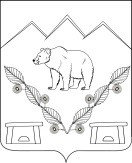 АДМИНИСТРАЦИЯ БАГОВСКОГО СЕЛЬСКОГО  ПОСЕЛЕНИЯМОСТОВСКОГО РАЙОНА	ПОСТАНОВЛЕНИЕ	от 08.07.2016 г.							№ 136ст-ца БаговскаяОб утверждении административного регламента по предоставлению администрацией Баговского сельского поселения Мостовского района муниципальной услуги «Предоставление разрешения на условно разрешенный вид использования земельного участка или объекта капитального строительства»В соответствии с Федеральным законом от 06 октября 2003 № 131-ФЗ "Об общих принципах организации местного самоуправления в Российской Федерации", Федеральным законом от 27 июля 2010 № 210-ФЗ "Об организации предоставления государственных и муниципальных услуг", в целях повышения качества и доступности оказания муниципальных услуг  администрации Баговского сельского поселения Мостовского района п о с т а н о в л я ю: 1.Утвердить административный регламент по предоставлению  администрацией Баговского сельского поселения Мостовского района муниципальной услуги «Предоставление разрешения на условно разрешенный вид использования земельного участка или объекта капитального строительства».2.Общему отделу администрации Баговского сельского поселения   (Шиянова):1) обнародовать в установленном порядке настоящее постановление;2)организовать размещение настоящего постановления на официальном сайте администрации Баговского сельского поселения Мостовского района в сети Интернет.3.Контроль за выполнением настоящего постановления оставляю за собой.4.Постановление вступает в силу со дня его обнародования.Глава Баговского сельского поселения 	С.В.ВысотковПРИЛОЖЕНИЕУТВЕРЖДЕНпостановлением администрацииБаговского сельского поселенияМостовского районаот 08.07.2016 г. № 136Административный регламентпо предоставлению администрацией Баговского сельского поселения Мостовского района муниципальной услуги «Предоставление разрешения на условно разрешенный вид использования земельного участка или объекта капитального строительства»1. Общие положения1.1. Предмет регулирования.Административный регламент по предоставлению администрацией Баговского сельского поселения Мостовского района муниципальной услуги «Предоставление разрешения на условно разрешенный вид использования земельного участка или объекта капитального строительства» (далее – административный регламент) разработан в целях повышения качества исполнения и доступности муниципальной услуги, создания комфортных условий для потребителей муниципальной услуги; определяет стандарт, сроки и последовательность действий (административные процедуры) при предоставлении муниципальной услуги. Предоставление разрешения на условно разрешенный вид использования земельного участка или объекта капитального строительства осуществляется при условии:1) получения лицом, обладающим правом на получение муниципальной услуги, специального согласования посредством публичных слушаний в установленном законом порядке;2) выполнения технических регламентов - в случаях, когда получение муниципальной услуги связано с необходимостью подготовки проектной документации и получением разрешения на строительство;1.1.1. Вопрос о предоставлении разрешения на условно разрешенный вид использования земельного участка или объекта капитального строительства подлежит обсуждению на публичных слушаниях.1.1.2.Указанные публичные слушания организуются и проводятся в порядке, определенном уставом муниципального образования и (или) нормативными правовыми актами представительного органа муниципального образования с учетом положений статьи 39 Градостроительного кодекса Российской Федерации в части соответствующих требований.1.1.3. В целях соблюдения прав человека на благоприятные условия жизнедеятельности, прав и законных интересов правообладателей земельных участков и объектов капитального строительства публичные слушания по вопросу предоставления разрешения на условно разрешенный вид использования земельного участка или объекта капитального строительства проводятся с участием граждан, постоянно проживающих на территории Баговского сельского поселения (зарегистрированных по месту жительства) в пределах территориальной зоны, в границах которой расположен земельный участок и (или) объект капитального строительства, применительно к которым испрашивается разрешение, уполномоченных представителей, объединений этих граждан.В случае, если условно разрешенный вид может оказать негативное воздействие на окружающую среду, публичные слушания проводятся с участием правообладателей земельных участков и объектов капитального строительства, подверженных риску такого негативного воздействия.1.2. Круг заявителей.Заявителями имеющими право на получение муниципальной услуги являются: граждане, юридические лица, являющиеся собственниками зданий, сооружений, расположенных земельных участках, указанных в пункте 1.1. настоящего административного регламента, и (или) юридические лица, которым эти объекты недвижимости предоставлены на праве хозяйственного ведения или в случаях, предусмотренных статьей 39.20 Земельного кодекса Российской Федерации, на праве оперативного управления,  либо их представители в силу наделения их в порядке, установленном законодательством Российской Федерации, полномочиями выступать от имени заявителей при предоставлении муниципальной услуги (далее – заявители).Личное участие заявителя в правоотношениях по получению муниципальной услуги не лишает его права иметь представителя, равно как и участие представителя не лишает заявителя права на личное участие в указанных правоотношениях по получению муниципальной услуги.1.3.Требования к порядку информирования о предоставлении муниципальной услуги.Информация о предоставлении муниципальной услуги доводится до сведения заявителей:при  личном обращении, по телефонам для справок (консультаций), посредством электронной почты, на Интернет-сайте, на информационных стендах в администрации Баговского сельского поселения  Мостовского района; на Интернет-сайте администрации муниципального образования Мостовский район;посредством размещения информации на едином портале государственных и муниципальных услуг и (или) региональном портале государственных и муниципальных услуг Краснодарского края в информационно-телекоммуникационной сети «Интернет» (далее – Портал); при личном обращении,  посредством интернет-сайтов (вкладки: «Online-консультант», «Электронный консультант», «Виртуальная приемная») многофункциональных центров предоставления государственных и муниципальных услуг Краснодарского края (далее – МФЦ), посредством размещения информационных стендов в МФЦ;при личном обращении, по телефонам для справок (консультаций), на информационных стендах  в территориально обособленном  структурном подразделении муниципального бюджетного учреждения «Мостовской многофункциональный центр предоставления государственных и муниципальных услуг» на территории Баговского сельского поселения (далее – ТОСП).1.3.1 Почтовый адрес, контактный телефон администрации  Баговского сельского поселения: Краснодарский край, Мостовский район, ст.Баговская, ул.Клубная, 1А, тел.: 8619266444.Адрес электронной почты  adm_bagovsk@mail.ru.График работы ответственного специалиста администрации:Адрес официального сайта Баговского сельского поселения Мостовского района в сети Интернет: http://admbagovskaya.ru. 1.3.2. ТОСП располагается по адресу: 352598, Краснодарский край, Мостовский район, станица  Баговская, ул. Клубная, 1 а, тел.: 8(861-92)6-85-87.Адрес электронной почты bagovskaya.mfc@mail.ruГрафик работы ответственного специалиста ТОСП:Адрес официального сайта ТОСП www.mostovskoi.e-mfc.ru.1.3.3. Информация о местонахождении и графике работы, справочных телефонах, официальных сайтов МФЦ приведены в приложении № 3 к настоящему административному регламенту.1.3.4. Адрес Портала государственных и муниципальных услуг (функций) Краснодарского края www.pgu.krasnodar.ru .1.4. Консультирование по вопросам предоставления муниципальной услуги осуществляется бесплатно.1.4.1. Основными требованиями к информированию заявителей являются:1) достоверность предоставляемой информации; 2) четкость в изложении информации; 3) полнота информации; 4) удобство и доступность получения информации;5) своевременность предоставления информации.1.4.2. Консультации предоставляются по следующим вопросам:1) перечень документов, необходимых для предоставления муниципальной услуги, комплектности (достаточности) представленных документов; 2) органы власти и организации, в которых заявитель может получить документы, необходимые для предоставления муниципальной услуги (наименование и их местонахождение); 3) время приема и выдачи документов; 4) порядок и сроки предоставления муниципальной услуги; 5) порядок обжалования решения или действий (бездействия), принятых или осуществляемых в ходе предоставления муниципальной услуги. 1.4.3.Обязанности должностных лиц при ответе на телефонные звонки, устные и письменные обращения граждан или организаций.Специалист, осуществляющий консультирование (посредством телефона или лично) по вопросам предоставления муниципальной услуги, должен корректно и внимательно относиться к заявителям.При консультировании по телефону специалист должен назвать свою фамилию, имя и отчество, должность, а затем в вежливой форме четко и подробно проинформировать обратившегося по интересующим его вопросам.Если специалист не может ответить на вопрос самостоятельно, либо подготовка ответа требует продолжительного времени, он может предложить обратившемуся обратиться письменно, либо назначить другое удобное для заинтересованного лица время для получения информации.Рекомендуемое время для телефонного разговора – не более 10 минут, личного устного информирования – не более 15 минут.Индивидуальное письменное информирование (по электронной почте) осуществляется путем направления электронного письма на адрес электронной почты заявителя и должно содержать четкий ответ на поставленные вопросы.1.5. Порядок, форма и место размещения информации.1.5.1.Информационные стенды, размещенные в администрации Баговского сельского поселения и в помещениях МФЦ, предоставляющих муниципальную услугу, должны содержать:режим работы, адреса МФЦ, органов администрации Баговского сельского поселения, предоставляющих муниципальную услугу;адрес официального Интернет-портала администрации Баговского сельского поселения Мостовского района, адрес электронной почты органа администрации Баговского сельского поселения, предоставляющего муниципальную услугу;почтовые адреса, телефоны, фамилии руководителей МФЦ и органа администрации Баговского сельского поселения Мостовского района, предоставляющего муниципальную услугу;порядок получения консультаций о предоставлении муниципальной услуги;порядок и сроки предоставления муниципальной услуги;образцы заявлений о предоставлении муниципальной услуги и образцы заполнения таких заявлений;перечень документов, необходимых для предоставления муниципальной услуги;основания для отказа в приеме документов о предоставлении муниципальной услуги;основания для отказа в предоставлении муниципальной услуги;досудебный (внесудебный) порядок обжалования решений и действий (бездействия) органов администрации Баговского сельского поселения Мостовского района, предоставляющих муниципальную услугу, а также их должностных лиц и муниципальных служащих;иную информацию, необходимую для получения муниципальной услуги.Такая же информация размещается на официальном Интернет-портале администрации Баговского сельского поселения Мостовского района и официальном сайте МФЦ1.5.2. В сети Интернет на официальном сайте муниципального образования Мостовский район (www.mostovskiy.ru) в разделе «Экономика» подраздел «Административная реформа» размещается следующая информация:а) текст настоящего Регламента с приложениями;б) блок-схемы последовательности действий при исполнении административных процедур;в) перечень документов, необходимых для предоставления муниципальной услуги, и требования, предъявляемые к этим документам;г) месторасположение, график (режим) работы, номера телефонов, адреса интернет-сайта и электронной почты администрации, по которым заявители могут получить необходимую информацию.1.5.3. На Портале государственных и муниципальных услуг (функций) Краснодарского края www.pgu.krasnodar.ru представлены:а) основные сведения о порядке предоставления муниципальной услуги: - общая информация;- порядок консультирования;- права заявителя и обязанности органа власти;- основания для отказа в предоставлении муниципальной услуги;- контроль за оказанием муниципальной услуги;- сведения об оплате;- требования к местам предоставления муниципальной услуги;- срок предоставления муниципальной услуги и др.б) перечень документов, необходимых для предоставления муниципальной услуги, и требования, предъявляемые к этим документам;в) результаты предоставления муниципальной услуги;г) правовая основа предоставления муниципальной услуги;д) блок-схемы последовательности действий при исполнении административных процедур;е) другая информация по вопросам предоставления муниципальной          услуги.1.5.4.Информация, размещаемая на официальных сайтах, должна быть доступна пользователям без взимания платы.Раздел 2. Стандарт предоставления муниципальной услуги2.1. Наименование муниципальной услуги –муниципальная услуга «Предоставление разрешения на условно разрешенный вид использования земельного участка или объекта капитального строительства» (далее - муниципальная услуга).2.2. Наименование органа, предоставляющего муниципальную услугу.2.2.1. Предоставление муниципальной услуги осуществляет администрация Баговского сельского поселения Мостовского района (далее – Администрация) через структурное подразделение Администрации – отдел экономики.2.2.2. Прием документов, необходимых для предоставления муниципальной услуги, и выдачу документов, являющихся результатом предоставления муниципальной услуги, также может осуществлять МФЦ.МФЦ может по запросу заявителя обеспечивать выезд работника многофункционального центра к заявителю для приема заявлений и документов, необходимых для предоставления муниципальной услуги, а также доставку результатов предоставления муниципальной услуги, в том числе за плату.Порядок исчисления платы за выезд работника многофункционального центра к заявителю, а также перечень категорий граждан, для которых организация выезда работника многофункционального центра осуществляется бесплатно, утверждаются актом высшего исполнительного органа государственной власти субъекта Российской Федерации.2.2.3. Вопрос о предоставлении разрешения на условно разрешенный вид использования земельного участка или объекта капитального строительства подлежит рассмотрению на заседании Комиссии по землепользованию и застройке Баговского сельского поселения (далее – Комиссия). Состав и порядок деятельности Комиссии утверждается постановлением администрации.2.2.4.Муниципальная услуга дает право застройщику осуществлять использование земельного участка и объекта капитального строительства в соответствии с условно разрешенным видом использования земельного участка или объекта капитального строительства на территории Баговского поселения Мостовского района.2.2.5. При межведомственном информационном взаимодействии в предоставлении муниципальной услуги участвуют: администрация муниципального образования Мостовский район;муниципальное бюджетное учреждение муниципального образования Мостовский район «Мостовской многофункциональный центр по предоставлению государственных и муниципальных услуг» (МФЦ) - в части приема заявления и документов, необходимых для предоставления муниципальной услуги, а также выдачи заявителю результата предоставления муниципальной услуги; управление Федеральной службы государственной регистрации кадастра и картографии по Краснодарскому краю (Управление Росреестра по Краснодарскому краю);органаы технической инвентаризации (филиал ФГУП «Ростехинвентаризация – Федеральное БТИ» по Краснодарскому краю, ГУП КК "Краевая техническая инвентаризация" или иные БТИ);филиал ФГБУ "ФКП Росреестра" по Краснодарскому краю;2.2.6. В соответствии с пунктом 3 части 1 статьи 7 Федерального закона от 27 июля 2010 года N 210-ФЗ «Об организации предоставления государственных и муниципальных услуг» органам, предоставляющим государственные услуги и органам, предоставляющим муниципальные услуги установлен запрет требовать от заявителя осуществления иных действий, в том числе согласований, необходимых для получения муниципальной услуги и связанных с обращением в иные органы местного самоуправления, государственные органы, организации, за исключением получения услуг, включённых в перечень услуг, которые являются необходимыми и обязательными для предоставления муниципальных услуг, утверждённый решением представительного органа местного самоуправления.2.3. Описание результата предоставления муниципальной услуги.Результат предоставления муниципальной услуги:Выдача разрешения на условно разрешенный вид использования земельного участка или объекта капитального строительства осуществляется в форме постановления администрации Баговского сельского поселения.Результатом предоставления муниципальной услуги являются:Постановление администрации Баговского сельского поселения о предоставлении разрешения на условно разрешенный вид использования земельного участка или объекта капитального строительства;Уведомление об отказе в выдаче разрешения на условно разрешенный вид использования земельного участка или объекта капитального строительства с указанием мотивированных причин отказа (Приложение №5 к настоящему административному регламенту).2.3.1. Документ, подтверждающий предоставление муниципальной услуги, может быть:1) направлен заявителю в форме электронного документа, подписанного в установленном порядке, в "личный кабинет" заявителя на Портале (только для запросов, поданных в электронной форме с использованием Портала);2) выдан заявителю (его уполномоченному представителю) лично в форме документа на бумажном носителе в Администрации, в  МФЦ или в ТОСП.2.3.2. Форма и способ получения документа и (или) информации, подтверждающей результат предоставления муниципальной услуги, указываются заявителем в заявлении. Информирование заявителя о направлении документов и (или) информации, подтверждающих предоставление муниципальной услуги или приостановление (отказ) предоставления муниципальной услуги, в "личный кабинет" заявителя на Портале осуществляется только в случае обращения заявителем за государственной услугой через Портал.2.3.3. В случае подачи запроса в электронной форме с использованием Портала заявитель вправе выбрать одновременно несколько форм получения результата.2.3.4. В случае если в запросе отсутствует информация о форме получения результата предоставления муниципальной услуги и (или) способе его получения, информирование заявителя осуществляется исходя из формы и способа, которые были использованы заявителем для предоставления документов и информации для получения муниципальной услуги.2.4.Срок предоставления муниципальной услуги.Общий срок предоставления муниципальной услуги не может превышать 60 календарных дней с момента регистрации заявления заявителя в Администрации.2.4.1. Срок приостановления предоставления муниципальной услуги.получение документов, запрошенных администрацией в соответствии с пунктом 2.9.5. настоящего административного регламента в порядке межведомственного взаимодействия в случае, если документ не представлен заявителем самостоятельно;организация и проведение публичных слушаний.2.5. Перечень нормативных правовых актов, регулирующих отношения, возникающие в связи с предоставлением муниципальной услуги.Правовые основания для предоставления муниципальной услуги:- Конституция Российской Федерации (принята всенародным голосованием 12.12.1993; с учетом поправок, внесенных Законами РФ о поправках к Конституции РФ от 30.12.2008 N 6-ФКЗ, от 30.12.2008 N 7-ФКЗ, от 05.02.2014 N 2-ФКЗ, от 21.07.2014 N 11-ФКЗ; официальный текст Конституции РФ с внесенными поправками от 21.07.2014 опубликован на Официальном интернет-портале правовой информации http://www.pravo.gov.ru, 01.08.2014, в "Собрании законодательства РФ", 04.08.2014, N 31, ст. 4398.);- Гражданский кодекс Российской Федерации (первоначальный текст документа опубликован в изданиях "Собрание законодательства Российской Федерации", 5 декабря 1994 года, N 32, страница 3301; "Российская газета", N 238 - 239, 8 декабря 1994 года);- Федеральный закон от 29.12.2004 года №190-ФЗ «Градостроительный кодекс Российской Федерации»;Закон Краснодарского края от 21.07.2008 №1540–КЗ «Градостроительный кодекс Краснодарского края»;- Земельный кодекс Российской Федерации (первоначальный текст документа опубликован в изданиях "Собрание законодательства Российской Федерации", 29 октября 2001 года, N 44, страница 4147; "Парламентская газета", N 204 - 205, 30 октября 2001 года; "Российская газета", N 211 - 212, 30 октября 2001 года);- Федеральный закон от 25.10.2001 N 137-ФЗ "О введении в действие Земельного кодекса Российской Федерации" (первоначальный текст документа опубликован в изданиях "Собрание законодательства Российской Федерации", 29 октября 2001 года, N 44, страница 4148; "Парламентская газета", N 204 - 205, 30 октября 2001 года; "Российская газета", N 211 - 212, 30 октября 2001 года);- Федеральный закон от 27 июля 2010 года N 210-ФЗ "Об организации предоставления государственных и муниципальных услуг" (первоначальный текст документа опубликован в изданиях "Российская газета", N 168, 30 июля 2010 года; "Собрание законодательства Российской Федерации", 2 августа 2010 года, N 31, страница 4179);- Федеральный закон от 6 октября 2003 года N 131-ФЗ "Об общих принципах организации местного самоуправления в Российской Федерации" (первоначальный текст документа опубликован в изданиях "Собрание законодательства Российской Федерации", 6 октября 2003 года, N 40, страница 3822; "Парламентская газета", N 186, 8 октября 2003 года; "Российская газета", N 202, 8 октября 2003 года);- Федеральный закон от 6 апреля 2011 года N 63-ФЗ "Об электронной подписи" ("Собрание законодательства Российской Федерации", 11.04.2011, N 15, ст. 2036);- Федеральный закон от 27 июля 2006 года N 152-ФЗ "О персональных данных" (первоначальный текст документа опубликован в изданиях "Российская газета", N 165, 29 июля 2006 года; "Собрание законодательства Российской Федерации"), 31 июля 2006 года, N 31 (1 часть), страница 3451; "Парламентская газета", N 126 - 127, 3 августа 2006 года);- Закон Краснодарского края от 5 ноября 2002 года N 532-КЗ "Об основах регулирования земельных отношений в Краснодарском крае" (первоначальный текст документа опубликован в изданиях "Кубанские новости", N 240, 14 ноября 2002 года; "Информационный бюллетень Законодательного Собрания Краснодарского края", 18 ноября 2002 года, N 40 (1));- Постановлением Правительства Российской Федерации от 25 августа   2012 года № 852 «Об утверждении Правил использования усиленной квалифицированной электронной подписи при обращении за получением государственных и муниципальных услуг и о внесении изменения в Правила разработки и утверждения административных регламентов предоставления государственных услуг» («Собрание законодательства РФ», 03.09.2012, № 36, ст. 4903, «Российская газета», № 200, 31.08.2012);-Устав Баговского сельского поселения Мостовского района;-нормативно правовые акты органов местного самоуправления.2.6. Исчерпывающий перечень документов, необходимых в соответствии с законодательными или иными нормативными правовыми актами для предоставления муниципальной услуги. Для получения муниципальной услуги застройщик направляет в Отдел или МФЦ на имя главы администрации заявление (Приложение № 2 к настоящему административному регламенту).Для принятия решения о предоставлении разрешения для земельного участка к заявлению прилагаются следующие документы:Для принятия решения о предоставлении разрешения для объекта капитального строительства к заявлению прилагаются следующие документы:2.6.1.Заявитель в праве по собственной инициативе представить документы, предоставляемые в рамках межведомственного взаимодействия.2.6.2. Перечень документов, которые заявитель должен предоставить самостоятельно:-правоустанавливающие документы на земельный участок;-кадастровый паспорт на земельный участок; -копия документа, удостоверяющего личность (паспорт) заявителя (для физического лица), либо выписку из Единого государственного реестра юридических лиц (ЕГРЮЛ), в случае если заявитель юридическое лицо; -правоустанавливающие документы на здания (строения) или сооружения, расположенные на рассматриваемом земельном участке; -технические паспорта объектов капитального строительства, расположенных в границах земельного участка (для застроенных земельных участков);-предпроектное предложение (эскизный проект) объекта намеченного к строительству (размещению) (титульный лист с указанием наименования и адреса объекта, стадия проектирования, наименование проектной организации, фамилии автора-архитектора (руководителя авторского коллектива); схема расположения земельного участка (ситуационный план), позволяющая однозначно определить его местоположение и расположение соседних земельных участков с показом окружающей существующей застройки на смежных участках, а также ближайших градостроительных ориентиров; схема планировочной организации земельного участка на топографической основе; фасады; планы этажей; разрезы объекта);-согласие арендодателя земельного участка на изменение вида разрешенного использования, если земельный участок принадлежит заявителю на правах аренды (в случае если договор аренды заключен с физическим лицом, или юридическим лицом (за исключением органов местного самоуправления) нотариальное согласие арендодателя на изменение вида);-утвержденный проект планировки территории, в границах которой расположен земельный участок (в случаях предусмотренных пунктом 5 части 1 статьи 4 Федеральный закон от 29 декабря 2004 г. N 191-ФЗ "О введении в действие Градостроительного кодекса Российской Федерации");-нотариальное согласие арендодателя объекта капитального строительства на изменение вида разрешенного использования объекта (в случае, если объект капитального строительства принадлежит заявителю на правах аренды);-проектная документация на реконструкцию объекта капитального строительства (в случае изменения объекта капитального строительства) с заключением, о том, что намеченные изменения объекта капитального строительства и (или) его частей не затрагивают конструктивные и другие характеристики их надежности и безопасности и не превышают предельные параметры разрешенного строительства, реконструкции, установленные градостроительным регламентом и не являются нарушением строительных норм и правил;-сведения о владельцах или пользователях соседних земельных участков, прилегающих к земельному участку по отношению, к которому запрашивается разрешение;-сведения о владельцах или пользователях соседних земельных участков, прилегающих к земельному участку, на котором расположен объект капитального строительства по отношению, к которому запрашивается разрешение.Правоустанавливающие документы на земельный участок и на объект капитального строительства, представляются заявителем самостоятельно, если указанные документы (их копии или сведения, содержащиеся в них) отсутствуют в Едином государственном реестре прав на недвижимое имущество и сделок с ним.2.6.3. Требования к представляемым документам, которые заявитель должен предоставить самостоятельно - оригинал либо надлежащим образом заверенная копия.2.6.4. Перечень документов, которые находятся в распоряжении органов государственной власти, органов местного самоуправления, организаций, участвующих в предоставлении муниципальной услуги:правоустанавливающие документы на земельный участок;кадастровый паспорт на земельный участок;правоустанавливающие документы на здания (строения) или сооружения, расположенные на рассматриваемом земельном участке; утвержденный проект планировки территории, в границах которой расположен земельный участок (в случаях предусмотренных пунктом 5 части 1 статьи 4 Федеральный закон от 29 декабря 2004 г. №191-ФЗ "О введении в действие Градостроительного кодекса Российской Федерации").Документы (их копии или сведения, содержащиеся в них), указанные в пункте 2.9.5. административного регламента, запрашиваются органом, предоставляющим муниципальную услугу, указанным в части 2.2. настоящего административного регламента, в государственных органах, органах местного самоуправления и подведомственных государственным органам или органам местного самоуправления организациях, в распоряжении которых находятся указанные документы в соответствии с нормативными правовыми актами Российской Федерации, нормативными правовыми актами субъектов Российской Федерации, муниципальными правовыми актами, если застройщик не представил указанные документы самостоятельно.2.6.5. Документы предоставляются подлинные или нотариально заверенные копии. При предоставлении ксерокопий документов обязательно представляются подлинные документы для обозрения и сверки.2.6.6. При наличии технических возможностей заявитель может представить заявление в виде электронного документа, подписанного электронной подписью заявителя, в том числе с использованием федеральной государственной информационной системы «Единый портал государственных и муниципальных услуг (функций)»: www.gosuslugi.ru или «Портала государственных и муниципальных услуг Краснодарского края»: www.pgu.krasnodar.ru  (далее – Портал).  Принятие заявления в электронной форме возможно при наличии электронной цифровой подписи и специальных технических средств в порядке, установленном Федеральным законом от 6 апреля 2011 года  № 63-ФЗ «Об электронной подписи».2.6.7. При предоставлении муниципальной услуги через МФЦ в случае представления заявителем документов, предусмотренных пунктами 1 – 7, 9, 10, 14, 17 и 18 части 6 статьи 7 Федерального закона от 27 июля 2010 года № 210-ФЗ «Об организации предоставления государственных и муниципальных услуг», сотрудник МФЦ осуществляет их бесплатное копирование, сличает представленные заявителем экземпляры оригиналов и копий документов (в том числе нотариально удостоверенные) друг с другом, после чего оригиналы возвращаются заявителю. Копии иных документов представляются заявителем самостоятельно.Если представленные копии документов нотариально не заверены, сотрудник МФЦ сличив копии документов с их подлинными экземплярами, заверяет своей подписью с указанием фамилии и инициалов и ставит штамп «копия верна».2.6.8. Требования к документам:разборчивое написание текста документа;полное написание фамилии, имени и отчества (при наличии) заявителя, адрес его места жительства, телефон (при наличии);отсутствие в документах подчисток, приписок, зачеркнутых слов и иных неоговоренных исправлений;отсутствие документов, исполненных карандашом;отсутствие в документах серьезных повреждений, наличие которых допускает неоднозначность истолкования содержания.2.7. Органы, предоставляющие муниципальные услуги, не вправе требовать от заявителя:представления документов и информации или осуществления действий, представление или осуществление которых не предусмотрено нормативными правовыми актами, регулирующими отношения, возникающие в связи с предоставлением муниципальной услуги;представления документов и информации, которые в соответствии с нормативными правовыми актами Российской Федерации, нормативными правовыми актами Краснодарского края и муниципальными правовыми актами находятся в распоряжении государственных органов, органов местного самоуправления и (или) подведомственных государственным органам и органам местного самоуправления организаций, участвующих в предоставлении муниципальных услуг, за исключением документов, указанных в части 3 статьи 7 Федерального закона от 27 июля 2010 N 210-ФЗ "Об организации предоставления государственных и муниципальных услуг".2.8.Исчерпывающий перечень оснований для отказа в приеме документов, необходимых для предоставления муниципальной услуги:представление заявителем документов, оформленных не в соответствии с установленным порядком (наличие исправлений, серьезных повреждений, не позволяющих однозначно истолковать их содержание, отсутствие обратного адреса, отсутствие подписи, печати (при наличии);заявление и документы поданы в иной уполномоченный орган или к заявлению не приложены документы, предусмотренные пунктом 2.6 настоящего административного регламента, обязанность по предоставлению которых возложена на заявителя;несоблюдение установленных условий признания действительности усиленной квалифицированной подписи согласно пункту 9 постановления Правительства Российской Федерации от 25 августа 2012 года № 852 «Об утверждении Правил использования усиленной квалифицированной электронной подписи при обращении за получением государственных и муниципальных услуг и о внесении изменения в Правила разработки и утверждения административных регламентов предоставления государственных услуг».2.9.Исчерпывающий перечень оснований для отказа в предоставлении муниципальной услуги:- отсутствие документов, указанных в пунктах 2.6 настоящего административного регламента;-   несоответствие представленных документов требованиям действующего законодательства;-  предоставление поддельных документов, документов, утративших силу, недействительных документов;- наличие противоречий в сведениях, содержащихся в заявлении и приложенных к нему документах;-   заявление о прекращении рассмотрения обращения.2.9.Исчерпывающий перечень оснований для приостановления предоставления муниципальной услуги.получение документов, запрошенных администрацией в соответствии с пунктом 2.9.5. настоящего административного регламента в порядке межведомственного взаимодействия в случае, если документ не представлен заявителем самостоятельно;организация и проведение публичных слушаний.2.10. Отказ в предоставлении муниципальной услуги может быть оспорен в судебном порядке.2.10.1. Непредставление (несвоевременное представление) органом или организацией по межведомственному запросу документов и информации, указанных в пункте 2.6. раздела 2 настоящего административного регламента, в орган, предоставляющий муниципальную услугу, не может являться основанием для отказа в предоставлении заявителю муниципальной услуги.   2.10.2. Отказ в предоставлении муниципальной услуги не препятствует повторному обращению после устранения причины, послужившей основанием для отказа.2.11. Услуги, которые являются необходимыми и обязательными для предоставления муниципальной услуги, в том числе сведения о документе (документах), выдаваемом (выдаваемых) организациями, участвующими в предоставлении муниципальной услуги.Услуги, которые являются необходимыми и обязательными для предоставления муниципальной услуги, в том числе получение сведений о документах, выдаваемых организациями, участвующими в предоставлении муниципальной услуги отсутствуют.2.12. Порядок, размер и основания взимания государственной пошлины или иной платы, взимаемой за предоставление Муниципальной услуги.Муниципальная услуга предоставляется заявителям бесплатно.2.13. Условия и сроки предоставления муниципальной услуги.Сроки предоставления муниципальной услуги:- ожидание в очереди при подаче документов – 15 минут;- ожидание в очереди при получении документов – 15 минут;- продолжительность приема у должностного лица – 15 минут. 2.14. Срок и порядок регистрации запроса заявителя о предоставлении муниципальной услуги, в том числе в электронной форме.2.14.1. Регистрация заявления производится в день его поступления в Администрацию в журнале входящей корреспонденции Администрации путем присвоения заявлению входящего номера.2.14.2. Заявление о предоставлении муниципальной услуги, поступившее в Администрацию регистрируется работником,  уполномоченным на прием заявлений.2.14.3. При принятии заявления в электронной форме осуществляются действия, необходимые для предоставления муниципальной услуги, в том числе связанные с проверкой действительности усиленной квалифицированной электронной подписи заявителя, использованной при обращении за получением муниципальной услуги, а также с установлением перечня классов средств удостоверяющих центров, которые допускаются для использования в целях обеспечения указанной проверки и определяются на основании утверждаемой Федеральным органом исполнительной власти по согласованию с Федеральной службой безопасности Российской Федерации модели угроз безопасности информации в информационной системе, используемой в целях приема обращений за получением муниципальной услуги и (или) предоставления такой услуги.2.14.4. В случае поступления заявления в выходной (нерабочий или праздничный) день его регистрация осуществляется в первый, следующий за ним рабочий день.2.14.5.Срок регистрации заявления о предоставлении муниципальной услуги и документов (содержащихся в них сведений), представленных заявителем, не может превышать 15 минут. 2.15. Требования к помещениям, в которых предоставляются муниципальные услуги, к залу ожидания, местам для заполнения запросов о предоставлении муниципальной услуги, информационным стендам с образцами их заполнения и перечнем документов, необходимых для предоставления каждой муниципальной услуги, в том числе к обеспечению доступности для инвалидов указанных объектов в соответствии с законодательством Российской Федерации о социальной защите инвалидов.2.15.1.На территории, прилегающей к Администрации поселения (МФЦ, ТОСП) располагается бесплатная парковка для автомобильного транспорта посетителей, в том числе предусматривающая места для специальных автотранспортных средств инвалидов.2.15.2. Здание (помещение) Администрации поселения(МФЦ, ТОСП) оборудуется информационной табличкой (вывеской), содержащей полное наименование Администрации поселения или  многофункционального центра, а также информацию о режиме их работы.Вход в здание (помещение) Администрации поселения (МФЦ, ТОСП)и выход из них оборудуются соответствующими указателями с автономными источниками бесперебойного питания, а также лестницами с поручнями и пандусами для передвижения детских и инвалидных колясок.Вход и передвижение по помещениям, в которых проводится прием граждан, не должны создавать затруднений для лиц с ограниченными физическими возможностями, иметь доступные места общественного пользования. Для этого вход в помещение оборудуется лестницей с поручнем и специальным пандусом, обеспечивается беспрепятственное перемещение и разворот специальных средств для передвижения (кресел-колясок, детских колясок). 2.15.3.Места предоставления муниципальной услуги оборудуются с учетом требований доступности для инвалидов в соответствии с действующим законодательством Российской Федерации о социальной защите инвалидов, в том числе обеспечиваются:условия для беспрепятственного доступа к объекту, на котором организовано предоставление услуг, к местам отдыха и предоставляемым услугам;возможность самостоятельного передвижения по территории объекта, на котором организовано предоставление услуг, входа в такой объект и выхода из него, посадки в транспортное средство и высадки из него, в том числе с использованием кресла-коляски;сопровождение инвалидов, имеющих стойкие расстройства функции зрения и самостоятельного передвижения, и оказание им помощи на объекте, на котором организовано предоставление услуг;надлежащее размещение оборудования и носителей информации, необходимых для обеспечения беспрепятственного доступа инвалидов к объекту и предоставляемым услугам с учетом ограничений их жизнедеятельности;дублирование необходимой для инвалидов звуковой и зрительной информации, а также надписей, знаков и иной текстовой и графической информации знаками, выполненными рельефно-точечным шрифтом Брайля, допуск сурдопереводчика и тифлосурдопереводчика;допуск на объект, на котором организовано предоставление услуг, собаки-проводника при наличии документа, подтверждающего ее специальное обучение и выдаваемого в порядке, установленном законодательством Российской Федерации;оказание работниками органа (учреждения), предоставляющего услуги населению, помощи инвалидам в преодолении барьеров, мешающих получению ими услуг наравне с другими органами.2.15.4. Помещения Администрации поселения (МФЦ, ТОСП) предназначенные для работы с заявителями, располагаются на нижних этажах здания и имеют отдельный вход. В случае расположения Администрации поселения (МФЦ, ТОСП) на втором этаже и выше здание оснащается лифтом, эскалатором или иными автоматическими подъемными устройствами, в том числе для инвалидов.Помещения, в которых предоставляется муниципальная услуга, должны соответствовать санитарно-гигиеническим правилам и нормативам, правилам пожарной безопасности, безопасности труда. Помещения оборудуются системами кондиционирования (охлаждения и нагревания) и вентилирования воздуха, средствами оповещения о возникновении чрезвычайной ситуации. На видном месте располагаются схемы размещения средств пожаротушения и путей эвакуации людей. Предусматривается оборудование доступного места общественного пользования (туалет).Помещения МФЦ для работы с заявителями оборудуются электронной системой управления очередью, которая представляет собой комплекс программно-аппаратных средств, позволяющих оптимизировать управление очередями заявителей. Порядок использования электронной системы управления предусмотрен административными регламентами МФЦ, утвержденными приказами директоров МФЦ.2.15.5. Прием документов в Администрации (МФЦ) осуществляется в специально оборудованных помещениях или отведенных для этого кабинетах.2.15.6. Помещения, предназначенные для приема заявителей, оборудуются информационными стендами, содержащими сведения, указанные в подпункте 1.5.1пункта 1.5 настоящего административного регламента.Информационные стенды размещаются на видном, доступном месте.Оформление информационных листов осуществляется удобным для чтения шрифтом – Times New Roman, формат листа A-4; текст – прописные буквы, размером шрифта № 16 – обычный, наименование – заглавные буквы, размером шрифта № 16 – жирный, поля – 1 см вкруговую. Тексты материалов должны быть напечатаны без исправлений, наиболее важная информация выделяется жирным шрифтом. При оформлении информационных материалов в виде образцов заявлений на получение муниципальной услуги, образцов заявлений, перечней документов требования к размеру шрифта и формату листа могут быть снижены.2.15.7. Помещения для приема заявителей должны соответствовать комфортным для граждан условиям и оптимальным условиям работы должностных лиц Администрации (МФЦ) и должны обеспечивать:комфортное расположение заявителя и должностного лица Администрации (МФЦ);возможность и удобство оформления заявителем письменного обращения;телефонную связь;возможность копирования документов;доступ к нормативным правовым актам, регулирующим предоставление муниципальной услуги;наличие письменных принадлежностей и бумаги формата A4.2.15.8. Для ожидания заявителями приема, заполнения необходимых для получения муниципальной услуги документов отводятся места, оборудованные стульями, столами (стойками) для возможности оформления документов, обеспечиваются ручками, бланками документов. Количество мест ожидания определяется исходя из фактической нагрузки и возможности их размещения в помещении.2.15.9. Прием заявителей при предоставлении муниципальной услуги осуществляется согласно графику (режиму) работы Администрации: ежедневно (с понедельника по пятницу), кроме выходных и праздничных дней, в течение рабочего времени.2.15.10. Рабочее место специалиста Администрации, ответственного за предоставление муниципальной услуги, должно быть оборудовано персональным компьютером с доступом к информационным ресурсам уполномоченного органа.Кабинеты приема получателей муниципальных услуг должны быть оснащены информационными табличками (вывесками) с указанием номера кабинета.Специалисты, осуществляющие прием получателей муниципальных услуг, обеспечиваются личными нагрудными идентификационными карточками (бэйджами) и (или) настольными табличками.2.16. Показатели доступности и качества муниципальной услуги, в том числе количество взаимодействий заявителя с должностными лицами при предоставлении муниципальной услуги и их продолжительность, возможность получения муниципальной услуги в многофункциональном центре предоставления государственных и муниципальных услуг, возможность получения информации о ходе предоставления муниципальной услуги, в том числе с использованием информационно-коммуникационных технологий.2.16.1. Основными показателями доступности и качества муниципальной услуги являются:количество взаимодействий заявителя с должностными лицами при предоставлении муниципальной услуги и их продолжительность. В процессе предоставления муниципальной услуги заявитель вправе обращаться в уполномоченный орган по мере необходимости, в том числе за получением информации о ходе предоставления муниципальной услуги;возможность подачи запроса заявителя о предоставлении муниципальной услуги и выдачи заявителям документов по результатам предоставления муниципальной услуги в МФЦ;возможность получения информации о ходе предоставления муниципальной услуги, в том числе с использованием Портала;установление должностных лиц, ответственных за предоставление муниципальной услуги;установление и соблюдение требований к помещениям, в которых предоставляется услуга;установление и соблюдение срока предоставления муниципальной услуги, в том числе срока ожидания в очереди при подаче заявления и при получении результата предоставления муниципальной услуги;количество заявлений, принятых с использованием информационно-телекоммуникационной сети общего пользования, в том числе посредством Портала.2.17. Иные требования, в том числе учитывающие особенности предоставления муниципальной услуги в многофункциональных центрах и особенности предоставления муниципальной услуги в электронном виде.2.17.1. Для получения муниципальной услуги заявителям предоставляется возможность представить заявление о предоставлении муниципальной услуги и документы (содержащиеся в них сведения), необходимые для предоставления муниципальной услуги, в том числе в форме электронного документа:в Администрацию;через МФЦ в Администрацию;посредством использования информационно-телекоммуникационных технологий, включая использование Портала, с применением усиленной квалифицированной электронной подписи.Заявления и документы, необходимые для предоставления муниципальной услуги, предоставляемые в форме электронных документов, подписываются в соответствии с требованиями статей 21.1 и 21.2 Федерального закона от 27 июля 2010 года № 210-ФЗ «Об организации предоставления государственных и муниципальных услуг» и Федерального закона от 6 апреля 2011 года № 63-ФЗ «Об электронной подписи».В случае направления заявлений и документов в электронной форме с использованием Портала, заявление и документы должны быть подписаны усиленной квалифицированной электронной подписью.  Перечень классов средств электронной подписи, которые допускаются к использованию при обращении за получением муниципальной услуги, оказываемой с применением усиленной квалифицированной электронной подписи, определяется на основании утверждаемой федеральным органом исполнительной власти, уполномоченным в сфере использования электронной подписи, по согласованию с Федеральной службой безопасности Российской Федерации модели угроз безопасности информации в информационной системе, используемой в целях приема обращений за получением муниципальной услуги и (или) предоставления такой услуги.При подаче заявления и сканированных копий документов с использованием Портала заявитель представляет в Администрацию в течение 2 рабочих дней с даты подачи заявления подлинные документы, указанные в пункте 2.6 раздела 2 административного регламента, для сверки соответствующих документов.2.17.2. Заявителям обеспечивается возможность получения информации о предоставляемой муниципальной услуге на Портале.Для получения доступа к возможностям Портала необходимо выбрать субъект Российской Федерации, и после открытия списка территориальных федеральных органов исполнительной власти в этом субъекте Российской Федерации, органов исполнительной власти субъекта Российской Федерации и органов местного самоуправления, выбрать администрацию муниципального образования Баговское сельское поселение Мостовского района Краснодарского края с перечнем оказываемых муниципальных услуг и информацией по каждой услуге. В карточке каждой услуги содержится описание услуги, подробная информация о порядке и способах обращения за услугой, перечень документов, необходимых для получения услуги, информация о сроках ее исполнения, а также бланки заявлений и форм, которые необходимо заполнить для обращения за услугой. Подача заявителем запроса и иных документов, необходимых для предоставления муниципальной услуги, и прием таких запросов и документов осуществляется в следующем порядке:подача запроса на предоставление муниципальной услуги в электронном виде заявителем осуществляется через личный кабинет на Портале;для оформления документов посредством сети «Интернет» заявителю необходимо пройти процедуру авторизации на Портале;для авторизации заявителю необходимо ввести страховой номер индивидуального лицевого счета застрахованного лица, выданный Пенсионным фондом Российской Федерации (государственным учреждением) по Краснодарскому краю (СНИЛС), и пароль, полученный после регистрации на Портале; заявитель, выбрав муниципальную услугу, готовит пакет документов (копии в электронном виде), необходимых для ее предоставления, и направляет их вместе с заявлением через личный кабинет заявителя на Портале;заявление вместе с электронными копиями документов попадает в информационную систему уполномоченного органа, оказывающего выбранную заявителем услугу, которая обеспечивает прием запросов, обращений, заявлений и иных документов (сведений), поступивших с Портала и (или) через систему межведомственного электронного взаимодействия. 2.17.3. Для заявителей обеспечивается возможность осуществлять с использованием Портала получение сведений о ходе выполнения запроса о предоставлении муниципальной услуги.Сведения о ходе и результате выполнения запроса о предоставлении муниципальной услуги в электронном виде заявителю представляются в виде уведомления в личном кабинете заявителя на Портале.2.17.4. При направлении заявления и документов (содержащихся в них сведений) в форме электронных документов в порядке, предусмотренном подпунктом 2.17.1 пункта 2.17административного регламента, обеспечивается возможность направления заявителю сообщения в электронном виде, подтверждающего их прием и регистрацию.2.18. Количество взаимодействий заявителя с должностными лицами при предоставлении муниципальной услуги – 2.Раздел 3. Состав, последовательность и сроки выполнения административных процедур, требования к порядку их выполнения, в том числе особенности выполнения административных процедур в электронной форме, а также особенности выполнения административных процедур в многофункциональных центрах3.1. Порядок осуществления административных процедур, в том числе в электронной форме с использованием Единого  портала государственных и муниципальных услуг Краснодарского края (www.pgu.krasnodar.ru), официального сайта МФЦ (www.mostovskoi.e-mfc.ru), электронной почты МФЦ и т.д.3.1.1. Предоставление муниципальной услуги включает в себя следующие административные процедуры:1) прием и первичная проверка заявления и приложенных к нему документов;2) передача заявления и прилагаемых к нему документов из МФЦ в Администрацию (в случае поступления заявления в МФЦ);  3)проверка комплектности представленных заявителем документов;  4)проверка соответствия представленных документов требованиям действующего законодательства;  5)подготовка запросов для получения документов указанных в пункте 2.6.4. настоящего административного регламента (их копии или сведений, содержащиеся в них), в порядке межведомственного взаимодействия в случае, если документ не представлен заявителем самостоятельно;  6)рассмотрение вопроса о предоставлении разрешения на заседании Комиссии;  7)проведение административных процедур по назначению и проведению публичных слушаний; 8)подготовка и согласование результата предоставления муниципальной услуги;        9) передача результата предоставления муниципальной услуги из Администрации в МФЦ (в случае поступления заявления в МФЦ);10) выдача заявителю результата предоставления муниципальной услуги.3.1.2. Блок-схема предоставления муниципальной услуги приведена в приложении № 1 к настоящему административному регламенту.3.1.3.Состав, последовательность и сроки выполнения административных процедур, требования к порядку их выполнения через ТОСП аналогичны составу, последовательности и срокам выполнения административных процедур, требованиям к порядку их выполнения через МФЦ.3.2. Административная процедура «Прием и первичная проверка заявления и приложенных к нему документов».3.2.1. Основанием для начала предоставления муниципальной услуги является подача заявителем заявления о предоставлении разрешения на условно-разрешенный вид использования земельного участка и (или) объекта капитального строительства:в виде письменного заявления;в электронном виде с использованием федеральной государственной информационной системы «Единый портал государственных и муниципальных услуг», «Портала государственных и муниципальных услуг» Краснодарского края».3.2.2. Должностными лицами, ответственными за прием и первичную проверку заявления и приложенных к нему документов, являются работники Администрации, в должностные обязанности которых входит выполнение соответствующих функций. Работниками МФЦ, ответственными за приём и первичную проверку заявления и приложенных к нему документов, являются работники МФЦ, в должностные обязанности которых входит выполнение соответствующих функций.3.2.3. При обращении заявителя непосредственно в Администрацию или МФЦ с письменным заявлением должностное лицо, уполномоченное на приём заявлений:устанавливает личность заявителя, в том числе проверяет документ, удостоверяющий личность, проверяет полномочия заявителя, в том числе полномочия представителя действовать от его имени;проверяет наличие всех необходимых документов по перечню либо по перечню документов, указанных в уведомлении о предоставлении недостающих документов, необходимых для предоставления муниципальной услуги;проверяет соответствие представленных документов установленным требованиям, удостоверяясь, что:документы в установленных законодательством случаях нотариально удостоверены, скреплены печатями, имеют надлежащие подписи сторон или определенных законодательством должностных лиц;тексты документов написаны разборчиво;фамилии, имена и отчества физических лиц, адреса их мест жительства написаны полностью;в документах нет подчисток, приписок, зачеркнутых слов и иных не оговоренных в них исправлений;документы не исполнены карандашом;документы не имеют серьезных повреждений, наличие которых не позволяет однозначно истолковать их содержание;срок действия документов не истек;документы содержат информацию, необходимую для предоставления муниципальной услуги, указанной в заявлении;документы представлены в полном объеме;сличает представленные экземпляры оригиналов и копий документов (в том числе нотариально удостоверенные) друг с другом. Если представленные копии документов нотариально не заверены, сличив копии документов с их подлинными экземплярами, заверяет своей подписью с указанием фамилии и инициалов и ставит отметку "с подлинным сверено" на каждой странице представляемых копий документов.3.2.4. При отсутствии у заявителя надлежащим образом оформленного письменного заявления должностное лицо, уполномоченное на прием заявлений, помогает заявителю в оформлении заявления.3.2.5. При отсутствии оснований для отказа в приеме документов должностным лицом, уполномоченным на прием заявлений, оформляется с использованием системы электронной очереди расписка о приеме документов (приложение № 5).3.2.6. Заявитель в обязательном порядке устно информируется:о сроке предоставления муниципальной услуги;о возможности отказа в предоставлении муниципальной услуги.  3.2.7. Особенности выполнения административных процедур (действий) в электронной форме.Обращение за получением муниципальной услуги может осуществляться с использованием электронных документов, подписанных электронной подписью в соответствии с требованиями Федерального закона от 6 апреля 2011 года N 63-ФЗ "Об электронной подписи" и статьями 21.1 и 21.2 Федерального закона от 27 июля 2010 года № 210-ФЗ "Об организации предоставления государственных и муниципальных услуг".Действия, связанные с проверкой действительности усиленной квалифицированной электронной подписи заявителя, использованной при обращении за получением муниципальной услуги, а также с установлением перечня классов средств удостоверяющих центров, которые допускаются для использования в целях обеспечения указанной проверки и определяются на основании утверждаемой федеральным органом исполнительной власти, уполномоченным в сфере использования электронной подписи, по согласованию с Федеральной службой безопасности Российской Федерации модели угроз безопасности информации в информационной системе, используемой в целях приема обращений за предоставлением такой услуги, осуществляются в соответствии с постановлением Правительства Российской Федерации от 25 августа 2012 года № 852 «Об утверждении Правил использования усиленной квалифицированной электронной подписи при обращении за получением государственных и муниципальных услуг и о внесении изменения в Правила разработки и утверждения административных регламентов предоставления государственных услуг».В случае поступления заявления и документов, указанных в пункте 2.6 раздела 2 административного регламента, в электронной форме с использованием Портала, подписанных усиленной квалифицированной электронной подписью, должностное лицо Администрации проверяет действительность усиленной квалифицированной электронной подписи с использованием средств информационной системы головного удостоверяющего центра, которая входит в состав инфраструктуры, обеспечивающей информационно-технологическое взаимодействие действующих и создаваемых информационных систем, используемых для предоставления услуг. Если в ходе проверки действительности усиленной квалифицированной электронной подписи должностное лицо Администрации выявит несоблюдение ее действительности, возвращает заявителю по электронной почте или в личный кабинет заявителя на Портале с мотивированным отказом в приеме документов заявление и документы в течение 3 дней со дня завершения проведения такой проверки.  3.2.8. Результатом административной процедуры «Прием и первичная проверка заявления и приложенных к нему документов» является выдача заявителю расписки в получении документов.3.2.9. Срок выполнения административной процедуры «Прием и первичная проверка заявления и приложенных к нему документов» составляет 15 минут.3.3. Административная процедура «Передача заявления и прилагаемых к нему документов из МФЦ в Администрацию (в случае поступления заявления в МФЦ)».3.3.1. Основанием для выполнения административной процедуры является поступление заявления и прилагаемых к нему документов в МФЦ.3.3.2. Работниками, ответственными за передачу заявления и прилагаемых к нему документов из МФЦ в Администрацию, являются работники МФЦ, в должностные обязанности которых входит выполнение соответствующих функций.3.3.3. Передача документов из МФЦ в Администрацию осуществляется на основании реестра, который составляется в 2-х экземплярах и содержит дату и время передачи.3.3.4. Работник Администрации, принимающий документы, проверяет в присутствии курьера их соответствие данным, указанным в реестре. При соответствии передаваемых документов данным, указанным в реестре, работник Администрации расписывается в их получении, проставляет дату и время получения.3.3.5. Первый экземпляр реестра остается в Администрации, второй - подлежит возврату курьеру МФЦ.3.3.6. Результатом административной процедуры «Передача заявления и прилагаемых к нему документов из МФЦ в Администрацию (в случае поступления заявления в МФЦ)» является подписание реестра, подтверждающего передачу.  3.3.7. В случае выдачи заявителю расписки в получении документов в субботу, передача заявления и прилагаемых к нему документов курьером из МФЦ в Администрацию осуществляется в первый, следующий за субботой, рабочий день.3.3.8. Срок выполнения административной процедуры «Передача заявления и прилагаемых к нему документов из МФЦ в Администрацию (в случае поступления заявления в МФЦ)» составляет –1рабочий  день. График приема-передачи документов из МФЦ в Администрацию устанавливается по согласованию между МФЦ и Администрацией.3.4.Административная процедура «Проверка комплектности представленных заявителем документов».Факт регистрации заявления о предоставлении муниципальной услуги служит основанием для проверки комплектности представленных заявителем документов.В случае если заявителем самостоятельно представлены все документы, предусмотренные пунктом 2.6. настоящего административного регламента, принимается решение о рассмотрении заявления и представленных документов по существу на предмет их соответствия требованиям действующего законодательства.Максимальный срок выполнения процедуры – один день.3.5. Административная процедура «Проверка соответствия представленных документов требованиям действующего законодательства».Получение документов, предусмотренных п.2.6. настоящего административного регламента от заявителя, либо в случае, если это предусмотрено настоящим административным регламентом в порядке межведомственного взаимодействия, является основанием для проведения сотрудником Отдела проверки соответствия представленных документов по их комплектности и оформлению требованиям действующего законодательства.Соответствие представленных документов требованиям действующего законодательства, настоящего административного регламента, является основанием для передачи их сотрудником Отдела на рассмотрение Комиссией.В случае наличия противоречий в сведениях, содержащихся в заявлении и приложенных к нему документах, сотрудником Отдела подготавливается уведомление об отказе в предоставлении разрешения (Приложение №5 к настоящему административному регламенту) по основаниям указанным в п.2.9. настоящего административного регламента.Максимальный срок выполнения процедуры – пять дней.3.6. Административная процедура «Формирование и направление межведомственных запросов в органы (организации), участвующие в предоставлении муниципальной услуги».3.6.1. Основанием для начала административной процедуры является установление факта отсутствия документов указанных в пункте 2.6 раздела 2 настоящего административного регламента.3.6.2. Для получения документов, предусмотренных пунктом 2.6 раздела 2 настоящего административного регламента (в случае если они не были представлены заявителем самостоятельно), специалист Администрации, ответственный за предоставление муниципальной услуги, в течение 1 рабочего дня со дня получения в работу документов подготавливает и направляет межведомственные запросы в соответствующие органы (организации), участвующие в предоставлении муниципальной услуги.3.6.3. Направление запросов допускается только с целью предоставления муниципальной услуги.3.6.4. При наличии технической возможности обмен информацией осуществляется по электронным каналам связи с использованием совместимых средств криптографической защиты информации и применением электронной подписи сотрудников, в том числе посредством электронных сервисов, внесенных в единый реестр системы межведомственного электронного взаимодействия (далее по тексту - СМЭВ).3.6.5. В случае, если в течение 3 рабочих дней ответ на запрос, переданный с использованием средств СМЭВ, не поступил в Администрацию, направление повторного запроса по каналам СМЭВ не допускается.Повторный запрос направляется на бумажном носителе.3.6.6. При отсутствии технической возможности формирования и направления межведомственного запроса в форме электронного документа по каналам СМЭВ межведомственный запрос направляется на бумажном носителе по почте, факсу с одновременным его направлением по почте или курьерской доставкой. 3.6.7. Результат административной процедуры «Формирование и направление межведомственных запросов в органы (организации), участвующие в предоставлении муниципальной услуги» является получение Администрацией информации по запросу. Срок получения информации по запросу - в течение 3 рабочих дней со дня направления запроса.3.6.8. Срок выполнения административной процедуры «Формирование и направление межведомственных запросов в органы (организации), участвующие в предоставлении муниципальной услуги» составляет 5 дней.3.7. Административная процедура «Рассмотрение вопроса о предоставлении разрешения на заседании Комиссии».3.7.1.Заседание Комиссии проводится в соответствии с графиком, разработанным начальником Отдела и согласованным с главой Баговского сельского поселения.3.7.2.Результатом рассмотрения Комиссией заявления и прилагаемых к нему документов является вынесение коллегиального решения, которое оформляется протоколом заседания.3.7.3.Решения Комиссии принимаются простым большинством голосов, при наличии кворума не менее двух третей от общего числа членов Комиссии.При равенстве голосов голос председателя Комиссии является решающим.3.7.4.Каждое заседание Комиссии оформляется протоколом, который подписывается председательствующим на заседании и секретарем Комиссии. К протоколу прилагаются копии материалов, рассматриваемые на заседании. Протоколы заседаний Комиссии являются открытыми для всех заинтересованных лиц. Документы, рассматриваемые на заседаниях Комиссии, протоколы Комиссии хранятся в архиве Комиссии.3.7.5.Заявителю (при необходимости) выдается выписка из протокола заседания с информацией о результатах рассмотрения Комиссией его заявления и представленных документов.Выписка из протокола выдается заявителю в двух экземплярах.3.7.6.По результатам рассмотрения вопроса Комиссия готовит рекомендации главе поселения:о назначении публичных слушаний;об отказе в назначении публичных слушаний с указанием мотивированных причин принятого решения.Максимальный срок выполнения процедуры – один день. 3.8.Проведение административных процедур по назначению и проведению публичных слушаний.3.8.1. Публичные слушания проводятся Комиссией.3.8.2.В течение 10 дней со дня поступления заявления Комиссия осуществляет:-публикацию сообщения о месте и времени проведения публичных слушаний в районной газете «Предгорье» и на официальном сайте администрации в сети Интернет: www.yaroslavskoe-sp.ru;-направляет сообщение о проведении публичных слушаний правообладателям земельных участков, имеющих общие границы с земельным участком, в отношении которого проводится изменение вида разрешённого использования, и правообладателям объектов недвижимости, расположенных на земельных участках, имеющих общие границы с вышеуказанным земельным участком, правообладателям помещений, являющихся частью объекта капитального строительства, применительно к которому запрашивается данное разрешение.3.8.3.В течение срока, не превышающего один месяц со дня опубликования сообщения, Комиссия:-организует проведение публичных слушаний;-осуществляет подготовку заключения о результатах публичных слушаний;-осуществляет публикацию заключения о результатах публичных слушаний в порядке, установленном для официального опубликования муниципальных правовых актов и размещает его на официальном сайте администрации в сети Интернет: : www.yaroslavskoe-sp.ru.3.8.4.На основании заключения о результатах проведения публичных слушаний Комиссия осуществляет подготовку рекомендаций о возможности предоставления разрешения или об отказе в предоставлении такого разрешения с указанием причин принятого решения.Данные рекомендации направляются Комиссией главе поселения.3.8.5.В течение 3 дней со дня поступления рекомендаций Комиссии глава администрации принимает решение о предоставлении разрешения или об отказе в предоставлении такого разрешения.3.8.6. Решение (постановление) подлежит опубликованию в порядке, установленном для официального опубликования муниципальных правовых актов и (или) нормативных правовых актов представительного органа муниципального образования и размещается на официальном сайте администрации в сети Интернет: www.yaroslavskoe-sp.ru.3.8.7. Расходы, связанные с организацией и проведением публичных слушаний несет физическое или юридическое лицо, заинтересованное в предоставлении такого разрешения.Максимальный срок выполнения процедуры – сорок дней.3.9. Административная процедура «Подготовка и согласование результата предоставления муниципальной услуги».Подготовленный проект постановления о предоставлении разрешения на условно разрешенный вид использования земельного участка или объекта капитального строительства (далее – постановление) или уведомления об отказе в выдаче такого постановления направляется в Общий отдел администрации для согласования вместе с заявлением и иными документами, представленными застройщиком.Общий отдел администрации осуществляет проверку представленных документов на предмет соответствия нормам действующего законодательства.Проект постановления или уведомления об отказе, согласованный с начальником Отдела, заместителем главы администрации, направляется главе администрации на утверждение.При установлении ответственным специалистом оснований отказа в предоставлении муниципальной услуги, предусмотренных настоящим административным регламентом, подготавливается письменное уведомление об отказе заявителю в предоставлении муниципальной услуги.Мотивированный отказ в  предоставлении разрешения на условно разрешенный вид использования земельного участка или объекта капитального строительства должен быть обоснованным и содержать все основания отказа. Мотивированный отказ согласовывается, подписывается главой Администрации.После согласования и подписания письменное уведомление об отказе в предоставлении муниципальной услуги регистрируется в общем отделе в журнале исходящей корреспонденции Администрации.Максимальный срок выполнения процедуры – пять дней.3.10 Административная процедура «Передача результата предоставления муниципальной услуги из Администрации в МФЦ (в случае поступления заявления в МФЦ)».3.10.1. Основанием для начала выполнения административной процедуры по передаче результата предоставления муниципальной услуги из Администрации в МБУ «МФЦ (в случае поступления заявления в МФЦ) является подготовленный результат предоставления муниципальной услуги.3.10.2. Работниками, ответственными за передачу заявителю результата предоставления муниципальной услуги из Администрации в МФЦ (в случае поступления заявления в МФЦ), являются работники МФЦ в должностные обязанности которых входит выполнение соответствующих функций.3.10.3. Передача документов из Администрации в МФЦ осуществляется на основании реестра, который составляется в 2 экземплярах и содержит дату и время передачи.3.10.4. Работник МФЦ, принимающий документы, проверяет в присутствии уполномоченного должностного лица их соответствие данным, указанным в реестре. При соответствии передаваемых документов данным, указанным в реестре, работник МФЦ  расписывается в их получении, проставляет дату, время получения.3.10.5. Первый экземпляр реестра остается в Администрации, второй - передается курьером в  МФЦ.3.10.6. Результатом административной процедуры «Передача результата предоставления муниципальной услуги из Администрации в МФЦ (в случае поступления заявления в МФЦ)» является подписание реестра, подтверждающего передачу.  3.10.7. Срок выполнения административной процедуры «Передача результата предоставления муниципальной услуги из Администрации в МФЦ (в случае поступления заявления в МФЦ)» составляет  1 день. График приема-передачи документов из Администрации в МФЦ устанавливается по согласованию между МФЦ и Администрацией.3.10.8. В случае если заявление и прилагаемые документы поданы в электронном виде, экземпляр постановления о предоставлении разрешения на условно разрешенный вид использования земельного участка или объекта капитального строительства в отсканированном виде направляется заявителю по электронной почте или в личный кабинет заявителя на Портал.3.11. Административная процедура «Выдача заявителю результата предоставления муниципальной услуги».3.11.1. Основанием для начала выполнения административной процедуры по выдаче заявителю результата предоставления муниципальной услуги является поступивший  результат предоставления муниципальной услуги в МФЦ из Администрации.3.11.2. Выдачу заявителю результата предоставления муниципальной услуги осуществляют ответственные  работники Администрации или МФЦ.3.11.3. В случае выдачи результата муниципальной услуги в Администрации, специалист Администрации устанавливает личность заявителя и проверяет его полномочия. Заявитель подтверждает получение результата муниципальной услуги личной подписью в соответствующей графе журнала выданных документов.3.11.4. В случае выдачи результата муниципальной услуги в МФЦ:заявитель прибывает в МФЦ лично с документом, удостоверяющим личность;работник МФЦ устанавливает личность заявителя, проверяет наличие расписки, знакомит с содержанием документов и выдает документы;заявитель подтверждает получение документов личной подписью с расшифровкой в соответствующей графе расписки, которая хранится в МФЦ.3.11.5. При подаче заявления в электронном виде для получения подлинника постановления Администрации, заявитель прибывает в Администрацию лично с документом, удостоверяющим личность.Информация о прохождении документов, а также о принятых решениях отражается в системе электронного документооборота в день принятия соответствующих решений.3.11.6. Результатом административной процедуры «Выдача заявителю результата предоставления муниципальной услуги» является передача заявителю:1) постановления администрации Баговского сельского поселения Мостовского района о предоставлении разрешения на условно разрешенный вид использования земельного участка или объекта капитального строительства;          3) письма об отказе в предоставлении муниципальной услуги.3.11.7. Выдача заявителю решения о предоставлении муниципальной услуги в Администрации осуществляется в течение 60 календарных дней с момента регистрации  заявления в Администрации.3.11.8. Выдача заявителю результата предоставления муниципальной услуги в МФЦ осуществляется в течение 1 дня со дня их поступления из Администрации в МФЦ.Раздел 4. Формы контроля за предоставлением муниципальной услуги4.1. Порядок осуществления текущего контроля за соблюдением и исполнением ответственными должностными лицами положений административного регламента и иных нормативных правовых актов, устанавливающих требования к предоставлению муниципальной услуги, а также принятием ими решений.4.1.1. Должностные лица, муниципальные служащие, участвующие в предоставлении муниципальной услуги, руководствуются положениями настоящего административного регламента.В должностных регламентах должностных лиц, участвующих в предоставлении муниципальной услуги, осуществляющих функции по предоставлению муниципальной услуги, устанавливаются должностные обязанности, ответственность, требования к знаниям и квалификации специалистов.Должностные лица органов, участвующих в предоставлении муниципальной услуги, несут персональную ответственность за исполнение административных процедур и соблюдение сроков, установленных настоящим Регламентом. При предоставлении муниципальной услуги гражданину гарантируется право на получение информации о своих правах, обязанностях и условиях оказания муниципальной услуги; защиту сведений о персональных данных; уважительное отношение со стороны должностных лиц. 4.1.2. Текущий контроль и координация последовательности действий, определенных административными процедурами, по предоставлению муниципальной услуги должностными лицами Администрации (МФЦ) осуществляется постоянно непосредственно их начальниками путем проведения проверок.4.1.3. Проверки полноты и качества предоставления муниципальной услуги включают в себя проведение проверок, выявление и устранение нарушений прав заявителей, рассмотрение, принятие решений и подготовку ответов на обращения заявителей, содержащих жалобы на действия (бездействие) и решения должностных лиц Администрации, ответственных за предоставление муниципальной услуги.4.2. Порядок и периодичность осуществления плановых и внеплановых проверок полноты и качества предоставления муниципальной услуги, в том числе порядок и формы контроля за полнотой и качеством предоставления муниципальной услуги.4.2.1. Контроль за полнотой и качеством предоставления муниципальной услуги включает в себя проведение плановых и внеплановых проверок.Плановые и внеплановые проверки проводятся главой Баговского сельского поселения Мостовского района.4.2.2. Проведение плановых проверок, полноты и качества предоставления муниципальной услуги осуществляется в соответствии с утвержденным графиком, но не реже одного раза в год.4.2.3. Внеплановые проверки проводятся по обращениям юридических и физических лиц с жалобами на нарушение их прав и законных интересов в ходе предоставления муниципальной услуги, а также на основании документов и сведений, указывающих на нарушение исполнения административного регламента.4.2.4. В ходе плановых и внеплановых проверок:проверяется знание ответственными лицами требований настоящего административного регламента, нормативных правовых актов, устанавливающих требования к предоставлению муниципальной услуги;проверяется соблюдение сроков и последовательности исполнения административных процедур;выявляются нарушения прав заявителей, недостатки, допущенные в ходе предоставления муниципальной услуги.4.3. Ответственность должностных лиц органа местного самоуправления за решения и действия (бездействие), принимаемые(осуществляемые) ими в ходе предоставления муниципальной услуги.4.3.1. По результатам проведенных проверок в случае выявления нарушения порядка предоставления муниципальной услуги, прав заявителей виновные лица привлекаются к ответственности в соответствии с законодательством Российской Федерации, и принимаются меры по устранению нарушений.4.3.2. Должностные лица, муниципальные служащие, участвующие в предоставлении муниципальной услуги, несут персональную ответственность за принятие решения и действия (бездействие) при предоставлении муниципальной услуги.4.3.3. Персональная ответственность устанавливается в должностных регламентах в соответствии с требованиями законодательства Российской Федерации.4.4. Положения, характеризующие требования к порядку и формам контроля за предоставлением муниципальной услуги, в том числе со стороны граждан, их объединений и организаций.4.4.1. Контроль за предоставлением муниципальной услуги осуществляется в форме контроля за соблюдением последовательности действий, определенных административными процедурами по исполнению муниципальной услуги, и принятием решений должностными лицами, путем проведения проверок соблюдения и исполнения должностными лицами Администрации нормативных правовых актов Российской Федерации, Краснодарского края, а также положений Регламента.Проверка также может проводиться по конкретному обращению гражданина или организации.4.4.2. Порядок и формы контроля за предоставлением муниципальной услуги должны отвечать требованиям непрерывности и действенности (эффективности).4.4.3. Граждане, их объединения и организации могут контролировать предоставление муниципальной услуги путем получения письменной и устной информации о результатах проведенных проверок и принятых по результатам проверок мерах.5. Досудебный (внесудебный) порядок обжалования решений и действий (бездействия) органа, предоставляющего муниципальную услугу, а также должностных лиц, муниципальных служащих5.1.Информация для заявителя о его праве на досудебное (внесудебное) обжалование действий (бездействия) и решений, принятых (осуществляемых) в ходе предоставления муниципальной услуги. Заявитель, обратившийся для получения муниципальной услуги в случае неудовлетворенности ее качеством либо результатом, имеет право на досудебное (внесудебное) обжалование действий (бездействие) и решений, принятых (осуществляемых) в ходе предоставления муниципальной услуги.  5.2.Предмет досудебного (внесудебного) обжалования.  Предметом досудебного обжалования является обжалование действий (бездействий) и решений, принятых (осуществляемых) в ходе предоставления муниципальной услуги, в том числе при обращении заявителя с жалобой в следующих случаях:1)нарушение срока регистрации запроса заявителя о предоставлении муниципальной услуги;2)нарушение срока предоставления муниципальной услуги;3)требование у заявителя документов, не предусмотренных нормативными правовыми актами Российской Федерации, нормативными правовыми актами субъекта Российской Федерации, муниципальными правовыми актами для предоставления муниципальной услуги;4)отказ в приеме документов, предоставление которых предусмотрено нормативными правовыми актами Российской Федерации, нормативными правовыми актами субъекта Российской Федерации, муниципальными правовыми актами для предоставления муниципальной услуги, у заявителя;5)отказ в предоставлении государственной или муниципальной услуги, если основания отказа не предусмотрены федеральными законами и принятыми в соответствии с ними иными нормативными правовыми актами Российской Федерации, нормативными правовыми актами субъекта Российской Федерации, муниципальными правовыми актами;6)затребование с заявителя при предоставлении муниципальной услуги платы, не предусмотренной нормативными правовыми актами Российской Федерации, нормативными правовыми актами субъекта Российской Федерации, муниципальными правовыми актами; 7)отказ органа, предоставляющего муниципальную услугу, должностного лица органа, предоставляющего муниципальную услугу, в исправлении допущенных опечаток и ошибок в выданных в результате предоставления муниципальной услуги документах либо нарушение установленного срока таких исправлений.5.3.Исчерпывающий перечень оснований для приостановления рассмотрения жалобы и случаев, в которых ответ на жалобу не дается.  В рассмотрении обращения может быть отказано в случае:-отсутствия указания фамилии заявителя или почтового адреса, по которому должен быть направлен ответ;-поступления от заявителя обращения о прекращении рассмотрения ранее направленного обращения;-если текст письменного обращения не поддается прочтению, ответ на обращение не дается, и оно не подлежит направлению на рассмотрение в уполномоченный орган, о чём в течение семи дней со дня регистрации обращения сообщается заявителю, направившему обращение, если его фамилия или почтовый адрес не поддаются прочтению.В рассмотрении обращения по существу может быть отказано в случае:-наличия в обращении нецензурных либо оскорбительных выражений, угрозы жизни, здоровью и имуществу должностного лица, а также членам его семьи (в этом случае в адрес заявителя направляется письмо о недопустимости злоупотребления своим правом);-если в обращении обжалуется судебное решение (в этом случае обращение, в котором обжалуется судебное решение, в течение семи дней со дня регистрации возвращается заявителю с разъяснением порядка обжалования данного судебного решения);-если в обращении содержится вопрос, на который заявителю неоднократно давались письменные ответы по существу в связи с ранее направляемыми в один и тот же орган или одному и тому же должностному лицу обращениями, и при этом в обращении не приводятся новые доводы или обстоятельства (в этом случае заявитель уведомляется о безосновательности  направления очередного обращения и прекращении с ним переписки по данному вопросу);-если ответ по существу поставленного в обращении вопроса не может быть дан без разглашения сведений, составляющих государственную или иную охраняемую федеральным законом тайну (в этом случае заявителю сообщается о невозможности дать ответ по существу поставленного в нём вопроса в связи с недопустимостью разглашения указанных сведений).В случае если причины, по которым ответ по существу поставленных в обращении вопросов не мог быть дан, в последующем были устранены, заявитель вправе вновь направить обращение в уполномоченный орган;5.4.Основания для начала процедуры досудебного (внесудебного) обжалования.   Основанием для начала процедуры досудебного (внесудебного) обжалования является поступление жалобы в письменной форме на бумажном носителе либо в электронной форме, в орган, непосредственно предоставляющий муниципальную услугу.Жалоба должна содержать:1)наименование органа, предоставляющего муниципальную услугу, должностного лица органа, предоставляющего муниципальную услугу, либо  муниципального служащего, решения и действия (бездействие) которых обжалуются;2)фамилию, имя, отчество (последнее - при наличии), сведения о месте жительства заявителя - физического лица либо наименование, сведения о месте нахождения заявителя - юридического лица, а также номер (номера) контактного телефона, адрес (адреса) электронной почты (при наличии) или почтовый адрес, по которым должен быть направлен ответ заявителю;3)сведения об обжалуемых решениях и действиях (бездействии) органа, предоставляющего муниципальную услугу, должностного лица органа, предоставляющего муниципальную услугу, либо муниципального служащего;4)доводы, на основании которых заявитель не согласен с решением и действием (бездействием) органа, предоставляющего муниципальную услугу, должностного лица органа, предоставляющего муниципальную услугу, либо муниципального служащего. Заявителем могут быть представлены документы (при наличии), подтверждающие доводы заявителя, либо их копии. Жалобы на решения, принятые руководителем органа, предоставляющего муниципальную услугу, подаются в вышестоящий орган (при его наличии) либо в случае его отсутствия рассматриваются непосредственно руководителем органа, предоставляющего муниципальную услугу.Жалоба может быть направлена по почте, с использованием информационно-телекоммуникационной сети "Интернет", официального сайта органа, предоставляющего муниципальную услугу, единого портала государственных и муниципальных услуг либо регионального портала государственных и муниципальных услуг, а также может быть принята при личном приеме заявителя.  5.5.Права заинтересованных лиц на получение информации и документов, необходимых для обоснования и рассмотрения жалобы. Любому обратившемуся лицу должностное лицо общего отдела, обязано предоставить следующую информацию о порядке досудебного (внесудебного) обжалования, действий (бездействия) и решений, принятых (осуществляемых) в ходе предоставления муниципальной услуги:-о перечне документов необходимых для рассмотрения жалобы;-о требованиях к оформлению документов, прилагаемых к жалобе; -о порядке ознакомления с информацией о рассмотренных и урегулированных спорах и разногласиях, (в том числе порядок получения копий документов по результатам рассмотрения);-о местонахождении органов, в которые можно подать жалобу, по досудебному обжалованию, графике его работы, процедурах приема посетителей (предварительная запись по телефону, прием в день обращения, живая очередь и т.п.); -о сроке оказания рассмотрения жалобы;-о дате, месте и времени рассмотрения жалобы;-о ходе (стадии) рассмотрения жалобы, принятых промежуточных решениях (удовлетворении или отклонении ходатайств, принятии жалобы к рассмотрению, истребовании документов), о принятом по жалобе решении, о его исполнении и контроле. Способами получения сведений по досудебному (внесудебному) обжалованию действий (бездействия) и решений, принятых (осуществляемых) в ходе предоставления муниципальной услуги являются:-личное обращение;-письменное обращение;-обращение по телефону;-обращение по электронной почте (при ее наличии).  5.6.Органы власти и должностные лица, которым может быть направлена жалоба заявителя в досудебном (внесудебном) порядке.   5.7.Сроки рассмотрения жалобы. Жалоба, поступившая в орган, предоставляющий муниципальную услугу, подлежит рассмотрению должностным лицом, наделенным полномочиями по рассмотрению жалоб, в течение 15 рабочих дней со дня ее регистрации, а в случае обжалования отказа органа, предоставляющего Муниципальную услугу, должностного лица органа, предоставляющего Муниципальную услугу, в приеме документов у заявителя либо в исправлении допущенных опечаток и ошибок или в случае обжалования нарушения установленного срока таких исправлений - в течение 5 рабочих дней со дня ее регистрации. 5.8.Результат досудебного (внесудебного) обжалования применительно к каждой процедуре либо инстанции обжалования. По результатам рассмотрения жалобы орган, предоставляющий муниципальную услугу, принимает одно из следующих решений:1)удовлетворяет жалобу, в том числе в форме отмены принятого решения, исправления допущенных органом, предоставляющим муниципальную услугу, опечаток и ошибок в выданных в результате предоставления муниципальной услуги документах, возврата заявителю денежных средств, взимание которых не предусмотрено нормативными правовыми актами Российской Федерации, нормативными правовыми актами субъектов Российской Федерации, муниципальными правовыми актами, а также в иных формах;2)отказывает в удовлетворении жалобы.Не позднее дня, следующего за днем принятия решения, по результатам рассмотрения жалобы, заявителю в письменной форме и по желанию заявителя в электронной форме направляется мотивированный ответ о результатах рассмотрения жалобы.В случае установления в ходе или по результатам рассмотрения жалобы признаков состава административного правонарушения или преступления должностное лицо, наделенное полномочиями по рассмотрению жалоб, незамедлительно направляет имеющиеся материалы в органы прокуратуры.Заявители вправе обжаловать решения, принятые в ходе предоставления услуги, действия (бездействие) должностных лиц органа, предоставляющего муниципальную услугу в судебном порядке.Начальник общего отдела                                                      Ю.В.ШияноваПРИЛОЖЕНИЕ № 1к административному регламентупо предоставлению администрациейБаговского сельского поселенияМостовского района муниципальнойуслуги «Предоставление разрешения на условно разрешенный вид использования земельного участка или объекта капитального строительства»Блок-схемапоследовательности выполнения административных процедур при предоставлении муниципальной услугиНачальник общего отдела                                                               Ю.В.ШияноваПРИЛОЖЕНИЕ № 2к административному регламентупо предоставлению администрациейБаговского сельского поселенияМостовского района муниципальнойуслуги «Предоставление разрешения на условно разрешенный вид использования земельного участка или объекта капитального строительства»Главе Баговского сельского поселения     __________________от кого: ___________________________________________(наименование - застройщика),__________________________________________________осуществляющего строительство или реконструкцию;__________________________________________________юридический и почтовый адреса, контактный телефон;__________________________________________________(для юридического лица  ИНН; ФИО  руководителя; телефон)__________________________________________________Заявление.о предоставлении разрешения на условно разрешенный вид использования земельного участка или объекта капитального строительства (ОКС)Прошу предоставить разрешение на условно разрешенный вид использования земельного участка или объекта капитального строительства ____________________________________________________________________(наименование объекта)по адресу: ____________________________________________________________________(наименование населенного пункта, район, улица, номер участка)____________________________________________________________________Кадастровый номер земельного участка: _________________________________,Площадь земельного участка: __________________________________________,Вид разрешенного использования земельного участка __________________________________________________________________________________________(наименование вида в соответствии со сведениями государственного кадастра)Правоустанавливающий документ на земельный участок:_______________________________________________________________________________________(наименование и реквизиты  документа)Испрашиваемый вид разрешенного использования земельного участка:____________________________________________________________________(наименование вида)Кадастровый номер ОКС: _____________________________________________,Площадь ОКС: ______________________________________________________,Вид разрешенного использования ОКС ______________________________________________________________________________________________________(наименование вида в соответствии со сведениями государственного кадастра)Правоустанавливающий документ на ОКС:  __________________________________________________________________________________________________(наименование и реквизиты  документа)Испрашиваемый вид разрешенного использования ОКС:____________________________________________________________________(наименование вида)Проектная документация (заключение) на объект подготовлены:____________________________________________________________________(наименование проектной организации, ИНН, юридический и почтовый адреса,____________________________________________________________________ФИО руководителя, номер телефона) ____________________________________________________________________имеющей право на выполнение проектных работ, закрепленное _________________________________________________________________________________(наименование документа и уполномоченной организации, его выдавшей)Расходы, связанные с организацией и проведением публичных слушаний по данному вопросу, обязуюсь взять на себя в соответствии ч.10 ст.39, Градостроительного кодекса РФ.Ответственность за достоверность представленных сведений и документов несет заявитель.Заявитель:_____________________________________                "____" ___________ 20__ г.                                                      (подпись, Ф. И.О.)Я, даю согласие администрации Баговского сельского поселения на обработку и использование моих персональных данных. Я не возражаю против того, что мои персональные данные могут передаваться администрацией Баговского сельского поселения третьим лицам на условиях и в порядке, определенных положениями действующего законодательства. Дата «____» ________ 201___ года      Подпись __________________Начальник общего отдела                                                         Ю.В.ШияноваПриложение к заявлениюо предоставлении разрешенияна условно разрешенный вид использования земельного участка или объекта капитального строительства (ОКС):Ответственность за достоверность представленных сведений и документов несет заявитель.Заявитель:______________________________________________                "____" ___________ 20__ г.                                  (подпись, Ф. И.О.)Начальник общего отдела                                                             Ю.В.ШияноваПРИЛОЖЕНИЕ № 3к административному регламентупо предоставлению администрациейБаговского сельского поселенияМостовского района муниципальнойуслуги «Предоставление разрешения на условно разрешенный вид использования земельного участка или объекта капитального строительства»Перечень многофункциональных центров предоставления государственных и муниципальных услуг Краснодарского краяНачальник общего отдела                                                                                                            Ю.В.ШияноваПРИЛОЖЕНИЕ № 4к административному регламентупо предоставлению администрациейБаговского сельского поселенияМостовского района муниципальнойуслуги «Предоставление разрешения на условно разрешенный вид использования земельного участка или объекта капитального строительства»Главе Баговского сельского поселения                                                                      от кого: _______________________                                     (наименование - застройщика),	______________________________________________                   осуществляющего строительство или реконструкцию;	______________________________________________                   юридический и почтовый адреса, контактный телефон;	______________________________________________                      (для юридического лица  ИНН; ФИО  руководителя; телефон)	______________________________________________	______________________________________________Жалобана неправомерные действия (бездействия) уполномоченных должностных лиц, участвующих в предоставлении муниципальной услуги «Предоставление земельных участков, находящихся в государственной или муниципальной собственности, на которых расположены здания, сооружения, в собственность, аренду»«____»__________________20___ г.Прошу принять жалобу на неправомерные действия при предоставлении муниципальной услуги «Предоставление земельных участков, находящихся в государственной или муниципальной собственности, на которых расположены здания, сооружения, в собственность, аренду», состоящие в следующем:_____________________________________________________________________________________________________________________________________________________________указать причины жалобы и иные обстоятельстваВ подтверждение изложенного прилагаю следующие документы:1. _______________________________________________________________________________________     ____________Ф.И.О. 			подписьЖалобу принял:_______________________   _________________________  _____________должность       				ФИО 				подписьНачальник общего отдела                                                            Ю.В.ШияноваПРИЛОЖЕНИЕ № 5к административному регламентупо предоставлению администрациейБаговского сельского поселенияМостовского района муниципальнойуслуги «Предоставление разрешения на условно разрешенный вид использования земельного участка или объекта капитального строительства»РАСПИСКАв принятии уполномоченным органом по учету 
от гражданина всех необходимых учетных документовОт гражданина 	(фамилия, имя, отчество полностью)зарегистрированного по месту жительства по адресу:	«	»	г. получены все учетные документы, необходимые для рассмотрения его заявления по предоставлению земельных участков, находящихся в государственной или муниципальной собственности, на которых расположены здания, сооружения, в собственность, аренду, в том числе:Должностное лицо
уполномоченного 
органа по учету					(Ф.И.О.)	(подпись)Начальник общего отдела                                                          Ю.В.ШияноваПРИЛОЖЕНИЕ № 6к административному регламентупо предоставлению администрациейБаговского сельского поселенияМостовского района муниципальнойуслуги «Предоставление разрешения на условно разрешенный вид использования земельного участка или объекта капитального строительства»Уведомление
об отказе в предоставлении муниципальной услуги  Настоящим уведомляем, что Вам отказано в предоставлении муниципальной услуги «Предоставление земельных участков, находящихся в государственной или муниципальной собственности, на которых расположены здания, сооружения, в собственность, аренду» в связи с ____________________________________________________________________________________________________________________________________________________________________________________________________________________________________________________________________________(указывается основание для отказа в предоставлении муниципальной услуги)Глава Баговскогосельского поселения                     (подпись)                       (инициалы, фамилия)Исполнитель Телефон____________Начальник общего отдела                                                          Ю.В.ШияноваПРИЛОЖЕНИЕ № 7к административному регламентупо предоставлению администрациейБаговского сельского поселенияМостовского района муниципальнойуслуги «Предоставление разрешения на условно разрешенный вид использования земельного участка или объекта капитального строительства»Главе Баговского сельского                                        поселения     __________________от кого: ___________________________________________(наименование - застройщика),__________________________________________________осуществляющего строительство или реконструкцию;__________________________________________________юридический и почтовый адреса, контактный телефон;__________________________________________________(для юридического лица ИНН; ФИО руководителя; телефон)__________________________________________________Заявлениео выдаче дубликата разрешения на условно разрешенный вид использования земельного участка или объекта капитального строительства (или уведомления об отказе)Прошу выдать дубликат постановления администрации о предоставлении разрешения на условно разрешенный вид использования земельного участка или объекта капитального строительства (или уведомления об отказе)
"______" ________ 20___ г. №____________________________________________________________________в связи с______________________________________________________________________________________________________________________________________________________________    _________________    _________________________         (должность)                       (подпись)                               (Ф.И.О.)"______" ________________ 20_____ г.Начальник общего отдела                                                     Ю.В.ШияноваДень недели  Время работы    Время перерыва в работе Понедельник   с 8.00 до 17.00    с 12.00 до 12-50Вторник       с 8.00 до 17.00    с 12.00 до 12-50Среда         с 8.00 до 17.00    с 12.00 до 12-50Четверг       с 8.00 до 17.00    с 12.00 до 12-50Пятница       с 8.00 до 16.00    с 12.00 до 12-40СубботаВыходнойВоскресеньеВыходной Вторникс 900 до 1600Средас 900 до 1600Четвергс 900 до 1600№п/пНаименование документаФорма док-таОрган уполномоченный выдавать документОснования предостав-ления документаПорядок получения документа1Правоустанавливающие документы на земельный участокКопия,1экз.Правообладатель земельного участкаНастоящий регламентДокумент запрашивается в порядке межведомственного взаимодействия в случае, если документ не представлен заявителем самостоятельно.Заявитель самостоятельно предоставляет документ2Кадастровый паспорт на земельный участокКопия,1экз.Правообладатель земельного участка.Настоящий регламентЗаявитель самостоятельно предоставляет документ3Копия документа, удостоверяющего личность (паспорт) заявителя (для физического лица), либо выписку из Единого государственного реестра юридических лиц (ЕГРЮЛ), в случае если заявитель юридическое лицоКопия,1экз.Правообладатель земельного участка.Настоящий регламентЗаявитель самостоятельно предоставляет документ4Правоустанавливающие документы на здания (строения) или сооружения, расположенные на рассматриваемом земельном участкеКопия,1экз.Управление Федеральной службы государственной регистрации кадастра и картографии по Краснодарскому краю.Правообладатель земельного участкаНастоящий регламентДокумент запрашивается в порядке межведомственного взаимодействия в случае, если документ не представлен заявителем самостоятельно.Заявитель самостоятельно предоставляет документ5Технические паспорта объектов капитального строительства, расположенных в границах земельного участка (для застроенных земельных участков)Копия,1экз.Правообладатель земельного участка.Настоящий регламентЗаявитель самостоятельно предоставляет документ6Предпроектное предложение (эскизный проект) объекта намеченного к строительству (размещению) (титульный лист с указанием наименования и адреса объекта, стадия проектирования,  наименование проектной организации, фамилии автора-архитектора (руководителя авторского коллектива); схема расположения земельного участка (ситуационный план), позволяющая однозначно определить его местоположение и расположение соседних земельных участков с показом окружающей существующей застройки на смежных участках, а также ближайших градостроительных ориентиров; схема планировочной организации земельного участка на топографической основе; фасады; планы этажей;  разрезы объекта)Копия,1экз.Правообладатель земельного участка.Настоящий регламентЗаявитель самостоятельно предоставляет документ7Согласие арендодателя земельного участка, если земельный участок принадлежит заявителю на правах аренды (в случае если договор аренды заключен с физическим лицом, или юридическим лицом (за исключением органов местного самоуправления) нотариальное согласие арендодателя на изменение вида)Копия,1экз.Администрация Баговского сельского поселения (в случае если договор аренды заключен с администрацией).Администрация муниципального образования Мостовский район (в случае если договор аренды заключен с администрацией).Правообладатель земельного участка (в случае если договор аренды заключен с физическим лицом, или юридическим лицом).Настоящий регламентДокумент запрашивается в порядке межведомственного взаимодействия в случае, если документ не представлен заявителем самостоятельно.Заявитель самостоятельно предоставляет документ8Утвержденный проект планировки территории, в границах которой расположен земельный участок (в случаях предусмотренных пунктом 5 части 1 статьи 4 Федеральный закон от 29 декабря 2004 г. N 191-ФЗ "О введении в действие Градостроительного кодекса Российской Федерации")Копия,1экз.Администрация Баговского сельского поселения.Администрация муниципального образования Мостовский район (в случае если документ разрабатывался до 2009 года).Правообладатель земельного участкаНастоящий регламентДокумент запрашивается в порядке межведомственного взаимодействия в случае, если документ не представлен заявителем самостоятельно.Заявитель самостоятельно предоставляет документ9Сведения о владельцах или пользователях соседних земельных участков, прилегающих к земельному участку по отношению, к которому запрашивается разрешениеКопия,1экз.Правообладатель земельного участка.Настоящий регламентЗаявитель самостоятельно предоставляет документ№п/пНаименование документаФорма док-таОрган уполномоченный выдавать документОснования предостав-ления документаПорядок получения документа1Правоустанавливающие документы на земельный участокКопия,1экз.Управление Федеральной службы государственной регистрации кадастра и картографии по Краснодарскому краю.Правообладатель земельного участкаНастоящий регламентДокумент запрашивается в порядке межведомственного взаимодействия в случае, если документ не представлен заявителем самостоятельно.Заявитель самостоятельно предоставляет документ2Кадастровый паспорт на земельный участокКопия,1экз.Правообладатель земельного участка.Настоящий регламентЗаявитель самостоятельно предоставляет документ3Документ, удостоверяющий личность (паспорт) заявителя (для физического лица), либо выписку из Единого государственного реестра юридических лиц (ЕГРЮЛ), в случае если заявитель юридическое лицоКопия,1экз.Правообладатель земельного участка.Настоящий регламентЗаявитель самостоятельно предоставляет документ4Правоустанавливающие документы на здания (строения) или сооружения, расположенные на рассматриваемом земельном участкеКопия,1экз.Управление Федеральной службы государственной регистрации кадастра и картографии по Краснодарскому краю.Правообладатель земельного участкаНастоящий регламентДокумент запрашивается в порядке межведомственного взаимодействия в случае, если документ не представлен заявителем самостоятельно.Заявитель самостоятельно предоставляет документ5Технические паспорта объектов капитального строительства, расположенных в границах земельного участка (для застроенных земельных участков)Копия,1экз.Правообладатель земельного участка.Настоящий регламентЗаявитель самостоятельно предоставляет документ6Утвержденный проект планировки территории, в границах которой расположен земельный участок (в случаях предусмотренных пунктом 5 части 1 статьи 4 Федеральный закон от 29 декабря 2004 г. N 191-ФЗ "О введении в действие Градостроительного кодекса Российской Федерации")Копия,1экз.Администрация Баговского сельского поселения.Администрация муниципального образования Мостовский район (в случае если документ разрабатывался до 2009 года).Правообладатель земельного участкаНастоящий регламентДокумент запрашивается в порядке межведомственного взаимодействия в случае, если документ не представлен заявителем самостоятельно.Заявитель самостоятельно предоставляет документ7Нотариальное согласие арендодателя объекта капитального строительства на изменение вида разрешенного использования объекта (в случае, если объект капитального строительства принадлежит заявителю на правах аренды)Копия,1экз.Правообладатель объектаНастоящий регламентЗаявитель самостоятельно предоставляет документ8Проектная документация на реконструкцию объекта капитального строительства (в случае изменения объекта капитального строительства) с заключением, о том, что намеченные изменения объекта капитального строительства и (или) его частей не затрагивают конструктивные и другие характеристики их надежности и безопасности и не превышают предельные параметры разрешенного строительства, реконструкции, установленные градостроительным регламентом и не являются нарушением строительных норм и правил.Копия,1экз.Правообладатель земельного участкаНастоящий регламентЗаявитель самостоятельно предоставляет  документ9Сведения о владельцах или пользователях соседних земельных участков, прилегающих к земельному участку, на котором расположен объект капитального строительства по отношению, к которому запрашивается разрешение.Копия,1экз.Правообладатель земельного участка.Настоящий регламентЗаявитель самостоятельно предоставляет документ№Орган властиДолжностное лицоГрафик работы для личного приемаГрафик работы для письменного обращенияТелефонe-mailАдрес1Администрация  Баговского сельского поселенияГлава Баговского сельского поселенияпо предварительной записи (тел для записи 8(86192)6-64-44) пн.-чт.8-00 до 17-00пт.и предпр. дни с 8-00 до 16-00, перерыв:12-00-12-50, вых. дни: сб., вс.8(86192)6-64-44, Факс8(86192)6-64-44 adm_bagovsk@mail.ru.352598        ст.Баговская, ул. Клубная,1А№п/пНаименование документаЗапрашивается в порядке межведомственного взаимодействияПредставлен заявителем самостоятельно1правоустанавливающие документы на земельный участок;2кадастровый паспорт на земельный участок; 3правоустанавливающие документы на здания (строения) или сооружения, расположенные на рассматриваемом земельном участке; 4утвержденный проект планировки территории, в границах которой расположен земельный участок (в случаях предусмотренных пунктом 5 части 1 статьи 4 Федеральный закон от 29 декабря 2004 г. №191-ФЗ "О введении в действие Градостроительного кодекса Российской Федерации");5копия документа, удостоверяющего личность (паспорт) заявителя (для физического лица), либо выписку из Единого государственного реестра юридических лиц (ЕГРЮЛ), в случае если заявитель юридическое лицо; копия документа, удостоверяющего личность (паспорт) заявителя (для физического лица), либо выписку из Единого государственного реестра юридических лиц (ЕГРЮЛ), в случае если заявитель юридическое лицо; 5технические паспорта объектов капитального строительства, расположенных в границах земельного участка (для застроенных земельных участков);технические паспорта объектов капитального строительства, расположенных в границах земельного участка (для застроенных земельных участков);5предпроектное предложение (эскизный проект) объекта намеченного к строительству (размещению) (титульный лист с указанием наименования и адреса объекта, стадия проектирования, наименование проектной организации, фамилии автора-архитектора (руководителя авторского коллектива); схема расположения земельного участка (ситуационный план), позволяющая однозначно определить его местоположение и расположение соседних земельных участков с показом окружающей существующей застройки на смежных участках, а также ближайших градостроительных ориентиров; схема планировочной организации земельного участка на топографической основе; фасады; планы этажей; разрезы объекта);предпроектное предложение (эскизный проект) объекта намеченного к строительству (размещению) (титульный лист с указанием наименования и адреса объекта, стадия проектирования, наименование проектной организации, фамилии автора-архитектора (руководителя авторского коллектива); схема расположения земельного участка (ситуационный план), позволяющая однозначно определить его местоположение и расположение соседних земельных участков с показом окружающей существующей застройки на смежных участках, а также ближайших градостроительных ориентиров; схема планировочной организации земельного участка на топографической основе; фасады; планы этажей; разрезы объекта);5согласие арендодателя земельного участка на изменение вида разрешенного использования, если земельный участок принадлежит заявителю на правах аренды (в случае если договор аренды заключен с физическим лицом, или юридическим лицом (за исключением органов местного самоуправления) нотариальное согласие арендодателя на изменение вида);согласие арендодателя земельного участка на изменение вида разрешенного использования, если земельный участок принадлежит заявителю на правах аренды (в случае если договор аренды заключен с физическим лицом, или юридическим лицом (за исключением органов местного самоуправления) нотариальное согласие арендодателя на изменение вида);5нотариальное согласие арендодателя объекта капитального строительства на изменение вида разрешенного использования объекта (в случае, если объект капитального строительства принадлежит заявителю на правах аренды);нотариальное согласие арендодателя объекта капитального строительства на изменение вида разрешенного использования объекта (в случае, если объект капитального строительства принадлежит заявителю на правах аренды);5проектная документация на реконструкцию объекта капитального строительства (в случае изменения объекта капитального строительства) с заключением, о том, что намеченные  изменения объекта капитального строительства и (или) его частей не затрагивают конструктивные и другие характеристики их надежности и безопасности и не превышают предельные параметры разрешенного строительства, реконструкции, установленные градостроительным регламентом и не являются нарушением строительных норм и правил;проектная документация на реконструкцию объекта капитального строительства (в случае изменения объекта капитального строительства) с заключением, о том, что намеченные  изменения объекта капитального строительства и (или) его частей не затрагивают конструктивные и другие характеристики их надежности и безопасности и не превышают предельные параметры разрешенного строительства, реконструкции, установленные градостроительным регламентом и не являются нарушением строительных норм и правил;5сведения о владельцах или пользователях соседних земельных участков, прилегающих к земельному участку по отношению, к которому запрашивается разрешение;сведения о владельцах или пользователях соседних земельных участков, прилегающих к земельному участку по отношению, к которому запрашивается разрешение;5сведения о владельцах или пользователях соседних земельных участков, прилегающих к земельному участку, на котором расположен объект капитального строительства по отношению, к которому запрашивается разрешение.сведения о владельцах или пользователях соседних земельных участков, прилегающих к земельному участку, на котором расположен объект капитального строительства по отношению, к которому запрашивается разрешение.№ п/пНаименование муниципального образованияНаименование МФЦ, его подразделенийМестонахождениеМФЦ, его подразделенийГрафик работы МФЦОфициальный сайт МФЦТелефон и адрес электронной почты МФЦ для обращения заявителейГород КраснодарМКУ МФЦ г. Краснодар, отдел «Западный»г. Краснодар, пр-кт Чекистов, д. 37Пн.-Пт. 08:00-20:00
Сб. 08:00-17:00  
Вс. - выходнойhttp://mfc.krd.ru8(861)2189218
mfc@krd.ruГород КраснодарМКУ МФЦ г. Краснодар, отдел «Карасунский»г. Краснодар, ул. Сормовская, д. 3/2Пн.-Пт. 08:00-20:00
Сб. 08:00-17:00  
Вс. - выходнойhttp://mfc.krd.ru8(861)2189218
mfc@krd.ruГород КраснодарМКУ МФЦ г. Краснодар, отдел «Прикубанский»г. Краснодар, ул. Тургенева, д. 189/6Пн.-Пт. 08:00-20:00
Сб. 08:00-17:00  
Вс. - выходнойhttp://mfc.krd.ru8(861)2189218
mfc@krd.ruГород КраснодарМКУ МФЦ г. Краснодар, отдел «Прикубанский-2»г. Краснодар, ул. им. А. Покрышкина, д. 34Пн.-Пт. 08:00-20:00
Сб. 08:00-17:00  
Вс. - выходнойhttp://mfc.krd.ru8(861)2189218
mfc@krd.ruГород КраснодарМКУ МФЦ г. Краснодар, отдел «Центральный»г. Краснодар, ул. Леваневского, д. 174Пн.-Пт. 08:00-20:00
Сб. 08:00-17:00  
Вс. - выходнойhttp://mfc.krd.ru8(861)2189218
mfc@krd.ruГород-курорт АнапаМКУ МФЦ г. Анапаг. Анапа, ул. Шевченко, д. 288 А, корп. 2Пн.-Сб. 09:00-20:00               
Вс. - выходной     http://mfcanapa.ru8(86133)53340
anapa-mfc@mail.ruГород АрмавирМКУ МФЦ г. Армавирг. Армавир, ул. Розы Люксембург, д. 146Пн., Вт., Чт., Пт. 08:00-18:00
Ср. 08:00-20:00
Сб. 08:00-13:00
Вс. - выходнойhttp://armavir.e-mfc.ru8(86137)31825
mfc.armavir@mail.ruГород-курорт ГеленджикМКУ МФЦ г. Геленджикг. Геленджик, ул. Горького, д. 11Пн.-Пт. 08:00-20:00
 Сб. 10:00-20:00 
Вс. - выходнойhttp://gelendzhik.e-mfc.ru8(86141)35549
mfc@gelendzhik.orgГород Горячий КлючМКУ МФЦ г. Горячий Ключг. Горячий Ключ, ул. Ленина, д. 156Пн., Вт., Чт., Пт. 08:00-18:00
Ср. 08:00-20:00
Сб. 09:00-14:00  
Вс. - выходнойhttp://mfc.gorkluch.ru8(86159)44036
mfc-gk@rambler.ruГород-герой НовороссийскМБУ МФЦ г. Новороссийск, отдел «Центральный»г. Новороссийск, ул. Бирюзова, д. 6Пн.-Пт. 08:00-20:00
Сб. 08:00-17:00
Вс. - выходнойhttp://mfc.admnvrsk.ru8(86176)71650
mfcnvrsk@yandex.ruГород-герой НовороссийскМБУ МФЦ г. Новороссийск, отдел «Южный»г. Новороссийск, пр-кт Дзержинского, д. 156 БПн.-Пт. 08:00-20:00
Сб. 08:00-17:00
Вс. - выходнойhttp://mfc.admnvrsk.ru8(86176)71650
mfcnvrsk@yandex.ruГородСочиМАУ МФЦ г. Сочи, отдел «Адлерский»г. Сочи, ул. Кирова, д. 53Пн.-Сб. 09:00-20:00
Вс. - выходнойhttp://mfcsochi.ru8(800)4444700
 info@mfcsochi.ruГородСочиМАУ МФЦ г. Сочи, отдел «Лазаревский»г. Сочи, ул. Лазарева, д. 58Пн.-Сб. 09:00-20:00
Вс. - выходнойhttp://mfcsochi.ru8(800)4444700
 info@mfcsochi.ruГородСочиМАУ МФЦ г. Сочи, отдел «Хостинский»г. Сочи, ул. 20 Горно-Стрелковой дивизии, д. 18 АПн.-Сб. 09:00-20:00
Вс. - выходнойhttp://mfcsochi.ru8(800)4444700
 info@mfcsochi.ruГородСочиМАУ МФЦ г. Сочи, отдел «Центральный»г. Сочи, ул. Юных Ленинцев, д. 10Пн.-Сб. 09:00-20:00
Вс. - выходнойhttp://mfcsochi.ru8(800)4444700
 info@mfcsochi.ruАбинский муниципальный районМКУ МФЦ Абинского районаг. Абинск, ул. Интернациональная, д. 35 БПн. 08:00-20:00 
Вт.-Пт. 08:00-18:00
Сб. 08:00-13:00 
Вс. - выходнойhttp://abinskmfc.ru8(86150)42037
8(86150)42065
mfc-abinsk@mail.ruАпшеронский муниципальный районМКУ МФЦ Апшеронского районаг. Апшеронск, ул. Ворошилова, д. 54Пн.-Чт. 08:00-18:00
Пт. 08:00-20:00
Сб. 08:00-14:00
Вс. - выходнойhttp://www.apsheronsk-mfc.ru8(86152)25230
mfc.apsheronsk@mail.ruБелоглинский муниципальный районМКУ МФЦ Белоглинского районас. Белая Глина, ул. Первомайская, д. 161 АПн.-Чт. 08:00-17:00
Пт. 08:00-16:00 
Сб., Вс. - выходнойhttp://belglin.e-mfc.ru8(86154)72524
mfcbelglin@mail.ruБелореченский муниципальный районМКУ МФЦ Белореченского районаг. Белореченск, ул. Красная, д. 46Пн., Cб. 08:00-17:00
Вт.-Пт. 08:00-20:00
Вс. - выходнойhttp://bel.e-mfc.ru/8(86155)33744
bel.mfc@mail.ruБрюховецкий муниципальный районМБУ МФЦ Брюховецкого районаст. Брюховецкая, ул. Ленина, д. 1/1Пн.-Пт. 08:00-20:00
Сб. 08:00-14:00
Вс. - выходнойhttp://mfc-br.ru8(86156)31039
mfc.bruhoveckaya@mail.ruВыселковский муниципальный районМБУ МФЦ Выселковского раойнаст. Выселки, ул. Лунёва, д. 57Пн.-Пт. 08:00-17:00
Сб., Вс. - выходнойhttp://viselki.e-mfc.ru8(86157)73440
mfc.2010@yandex.ruГулькевичский муниципальный район МКУ МФЦ Гулькевичского районаг. Гулькевичи, ул. Советская, д. 29 АПн., Ср, Чт., Пт. 08:00-18:00
Вт. 08:00-20:00
Сб. 09:00-16:00
Вс. - выходнойhttp://mfcgul.ru8(86160)33077
info@mfcgul.ruДинской муниципальный районБУ МФЦ Динского раойнаст. Динская, ул. Красная, д. 112Пн., Вт., Чт., Пт. 08:00-18:00
Ср. 08:00-20:00
Сб. 08:00-15:00
Вс. - выходнойhttp://dinsk.e-mfc.ru8(86162)66414
mfc_dinsk@mail.ruЕйский муниципальный районМБУ МФЦ Ейского районаг. Ейск, ул. Армавирская, д. 45/2Пн., Вт., Чт., Пт. 08:00-18:00
Ср. 08:00-20:00
Сб. 08:00-15:00
Вс. - выходнойhttp://eysk.e-mfc.ru8(86132)37181
8(86132)37161
mfc_eisk@mail.ruКавказский муниципальный районМКУ МФЦ Кавказского районаг. Кропоткин, пер. Коммунальный, д. 8/1Пн., Вт., Чт., Пт. 08:00-18:00
Ср. 08:00-20:00
Сб. 08:00-17:00
Вс. - выходнойhttp://kavkazskaya.e-mfc.ru8(86138)76799
kavmfc@yandex.ruКалининский муниципальный районМКУ МФЦ Калининского районаст. Калининская, ул. Фадеева, д. 148/5Пн.-Пт. 09:00-17:00        
Сб., Вс. - выходнойhttp://kalina.e-mfc.ru8(86163)22709
mfc-kalina@rambler.ruКаневской муниципальный районМКУ МФЦ Каневского районаст. Каневская, ул. Горького, д. 58Пн., Вт., Чт., Пт. 08:00-18:30 
Ср. 08:00-20:00    
Сб. 08:00-14:00    
Вс. - выходнойhttp://kanevskaya.e-mfc.ru8(86164)45191
8(86164)45188
mfc@kanevskadm.ruКореновский муниципальный районМБУ МФЦ Кореновского районаг. Кореновск, ул. Ленина, д. 128Пн., Вт., Чт., Пт. 08:00-18:00
Ср. 08:00-20:00
Сб. 09:00-13:00
Вс. - выходнойhttp://mfc.korenovsk.ru8(86142)46240
8(86142)46261
mfc@admkor.ruКрасноармейский муниципальный районМКБУ МФЦ Красноармейского районаст. Полтавская, ул. Просвещения, д. 107 АПн., Ср., Чт., Пт. 08:00-18:30
Вт. 08:00-20:00
Сб. 08:00-14:00
Вс. - выходнойhttp://krasnarm.e-mfc.ru8(86165)40897
mfc.krasnarm@mail.ruКрыловский муниципальный районМБУ МФЦ Крыловского районаст. Крыловская, ул. Орджоникидзе, д. 32Пн.-Пт. 08:00-16:00 
перерыв 12:00-13:00 
Сб. 08:00-13:00             
Вс. - выходнойhttp://krilovsk.e-mfc.ru8(86161)35119
mfc.krilovskaya@mail.ruКрымский муниципальный районМАУ МФЦ Крымского районаг. Крымск, ул. Адагумская, д. 153Пн. 09:00-20:00
Вт., Пт. 08:00-18:00
Сб. 08:00 - 07:00
Вс. - выходнойhttp://krymskmfc.ru8(86131)43774
mfc.krymsk@mail.ruКурганинский муниципальный районМКУ МФЦ Курганинского районаг. Курганинск, ул. Калинина, д. 57Пн., Вт., Чт., Пт. 08:00-18:00
Ср. 08:00-20:00
Сб. 08.00-14.00
Вс. - выходнойhttp://kurganinsk.e-mfc.ru8(86147)27799
8(86147)27545
mfc-kurganinsk@rambler.ruКущевский муниципальный районМУ МФЦ Кущевского районаст. Кущевская, пер. Школьный, д. 55Пн., Ср., Чт., Пт. 08:00-18:00
Вт. 08:00-20:00
Сб. 08:00-13:00
Вс. - выходнойhttp://mfckush.ru8(800)3022290
8(86168)40290 
mfckush@mail.ruЛабинский муниципальный районМБУ МФЦ Лабинского районаг. Лабинск, ул. Победы, д. 177Пн., Вт., Чт., Пт. 08:00-18:00 
Ср. 08:00-20:00
Сб. 08:00-14:00             
Вс. - выходнойhttp://labinsk.e-mfc.ru8(86169)35618
8(86169)35610
mfc.labinsk@yandex.ruЛенинградский муниципальный районМБУ МФЦ Ленинградского районаст. Ленинградская, ул. Красная, д. 136 корп. АПн., Вт., Ср., Пт. 08:00-18:00
Чт. 08:00-20:00
Сб.  08:00-13:00 
Вс. выходнойhttp://lenmfc.ru8(86145)37898
Len_mfc@mail.ruМостовский муниципальный районМБУ МФЦ Мостовского районапгт. Мостовской, ул. Горького, д. 140Пн., Ср., Чт., Пт. 08:00-18:00
Вт. 08:00-20:00
Сб.  08:00-13:00
Вс. - выходнойhttp://mostovskoi.e-mfc.ru8(86192)54384
most.mfc@mail.ruНовокубанский муниципальный районМАУ МФЦ Новокубанского районаг. Новокубанск, ул. Первомайская, д. 134Пн., Вт., Ср., Пт. 08:00-18:00
Чт. 08:00-20:00
Сб. 08:00-13:00 
Вс. - выходнойhttp://novokubansk.e-mfc.ru8(86195)31161
mfc31161@yandex.ruНовопокровский муниципальный районМБУ МФЦ Новопокровского районаст. Новопокровская, ул. Ленина, д. 113Пн., Вт., Ср., Чт. 08:00-17:00 
Пт. 08:00-16:00 
Сб. 08:00-13:00
Вс. - выходнойhttp://novopokrovsk.e-mfc.ru/8(86149)73742
novopokrovskii_mfc@mail.ruОтрадненский муниципальный районМБУ МФЦ Отраднского районаст. Отрадная, ул. Красная, д. 67 Б/2Пн., Вт., Чт., Пт. 08:00-17:00
Ср. 08:00-20:00
Сб. 08:00-13:00
Вс. - выходнойhttp://mfc.otradnaya.ru8(86144)34621
mfc.otradnaya@mail.ruПавловский муниципальный районМБУ МФЦ Павловского районаст. Павловская, ул. Гладкова, д. 11Пн., Ср., Пт. 08:00-18:00 
Вт., Чт. 08:00-20:00 
Сб. 08:00-16:00       
Вс. - выходной http://www.mfc.pavlraion.ru8(86191)54595
mfc-pavlovskii@mail.ruПриморско-Ахтарский муниципальный районМКУ МФЦ Приморско-Ахтарского районаг. Приморско-Ахтарск, 
ул. Фестивальная, д. 57Пн., Вт., Чт., Пт. 08:00-18:00
Ср. 08:00-20:00
Сб. 08:00-13:00
Вс. - выходнойhttp://mfc-prahtarsk.ru8(86143)31837
8(86143)31838
mfс.prаhtаrsk@mаil.ruСеверский муниципальный районМБУ МФЦ Северского района, отдел «Афипский»пгт. Афипский, ул. 50 лет Октября, д. 30Пн.-Пт. 09:00-17:00
Сб., Вс. - выходнойhttp://sevmfc.ru8(961)5325404
sevmfc@mail.ruСеверский муниципальный районМБУ МФЦ Северского района, отдел «Ильский»пгт. Ильский, ул. Ленина, д. 186Пн. 08:00-20:00
Вт.-Пт. 08:00-18:00
Сб. 08:00-13:00       
Вс. - выходной http://sevmfc.ru8(961)8512980
sevmfc@mail.ruСеверский муниципальный районМБУ МФЦ Северского районаст. Северская, ул. Ленина, д. 121 БПн. 08:00-20:00
Вт.-Пт. 08:00-18:00 
 Сб. 08:00-13:00 
Вс. - выходнойhttp://sevmfc.ru8(86166)20104
sevmfc@mail.ruСлавянский муниципальный районМАУ МФЦ Славянского районаг. Славянск-на-Кубани, 
ул. Отдельская, д. 324, помещение № 1Пн., Вт., Чт., Пт. 08:00-18:30
Ср. 08:00-20:00
Сб. 08:00-14:00
Вс. - выходнойhttp://slavmfc.ru8(86146)25885
mfc@slavmfc.ruСтароминский муниципальный районМКУ МФЦ Староминского районаст. Староминская, ул. Коммунаров, д. 86Пн., Вт., Чт., Пт. 08:00-18:00
Ср. 08:00-20:00
Сб. 08:00-12:00
Вс. - выходнойhttp://starmin.e-mfc.ru8(86153)43408
mfc.starominsk@yandex.ruТбилисский муниципальный районМБУ МФЦ Тбилисского районаст. Тбилисская, ул. Новая, д. 7 БПн., Вт., Чт., Пт. 08:00-18:00
Ср. 08:00-20:00
Сб. 08:00-16:00
Вс. - выходнойhttp://mfc.tbilisskaya.com8(86158)33192
mfctbil@mail.ruТемрюкский муниципальный районМБУ МФЦ Темрюкского районаг. Темрюк, ул. Розы Люксембург/Гоголя, д. 65/90Пн., Вт., Чт., Пт. 08:00-18:30
Ср. 08:00-20:00
Сб. 08:00-14:00 
Вс. -  выходнойhttp://mfc.temryuk.ru8(86148)54445
mfctemryuk@yandex.ruТимашевский муниципальный районМКУ МФЦ Тимашевского районаг. Тимашевск, ул. Пионерская, д. 90 АПн., Вт., Чт., Пт. 08:00-18:00
Ср. 08:00-20:00
Сб. 08:00-14:00 
Вс. - выходнойhttp://mfc.timregion.ru8(86130)42582
mfctim@yandex.ruТихорецкий муниципальный районМКУ МФЦ Тихорецкого районаг. Тихорецк, ул. Энгельса, д. 76 Д-ЕПн.-Пт. 08:00-20:00
Сб. 09:00-14:00        
 Вс. - выходнойhttp://tihoreck.e-mfc.ru8(86196)75479
tihoresk-mfc@yandex.ruТуапсинский муниципальный районМКУ МФЦ Туапсинского районаг. Туапсе, ул. Горького, д. 28Пн. 10:00-20:00
Вт.-Пт. 09:00-19:00
Сб. 09:00-13:00
Вс. - выходнойhttp://mfc.tuapseregion.ru8(86167)29738
mfc-tuapse@mail.ruУспенский муниципальный районМБУ МФЦ Успенского районас. Успенское, ул. Калинина, д. 76Пн.-Пт. 09:00-18:00
Сб., Вс.-  выходнойhttp://uspenskiy.e-mfc.ru8(86140)55693
mfc.uspenskiy@mail.ruУсть-Лабинский муниципальный районМБУ МФЦ Усть-Лабинского районаг. Усть-Лабинск, ул. Ленина, д. 43Пн. 08:00-20:00
Вт.-Пт. 08:00-18:00
Сб. 08:00-16:00
Вс. - выходнойhttp://ust-lab.e-mfc.ru8(86135)50137
mfc-ustlab@mail.ruЩербиновский муниципальный районМБУ МФЦ Щербиновского районаст. Старощербиновская, ул. Чкалова, д. 92Пн.-Пт. 08:00-17:00
Сб., Вс. - выходной http://mfc.staradm.ru8(86151)77714
mfc_scherbin@mail.ru№ 
п/пНаименование и реквизиты документаКол-во экз-ров (шт.)Кол-во экз-ров (шт.)Кол-во листов (шт.)Кол-во листов (шт.)Примечание№ 
п/пНаименование и реквизиты документаподлинниккопияподлинниккопияПримечание123